SERAP SAYGI, M.D.   Professor of NeurologySchool of Medicine, Hacettepe University06100, Ankara, TURKİYEPhone:+90 312 3051807 (work)e-mail: ssaygi@hacettepe.edu.trEDUCATION and POSTDOCTORAL TRAINING. 1975-1982   School of Medicine,  Hacettepe University, Ankara, Turkiye. 1982-1984   Practioner as an M.D (obligatory by Government) , Ankara, Turkiye. 1985-1990   Residency in Neurology Department, School of Medicine, Hacettepe                           University, Ankara , Türkiye		Thesis (1990): “Interictal SPECT with TcHMPAO in patients with partial epilepsy (in 33 cases)”. Jan. 1991-Dec. 1991    Visitor fellowship in “Epilepsy and Clinical EEG” Unit in School of Medicine, Yale University, USA2011 recognized as a trainer in Clinical NeurophysiologyACADEMIC and HOSPITAL APPOINTMENTS. 1992-1995  : Assistant. Prof . of Neurology, Dept. Of Neurology, Hacettepe University Hospitals, Ankara, Türkiye. 1995-2000  : Assoc. Prof. Of Neurology, Dept. Of Neurology, Hacettepe University Hospitals, Ankara, Türkiye. 2000-         : Prof. Of  Neurology, Dept. Of Neurology, Hacettepe University Hospitals, Ankara, TürkiyeTYPE OF PRACTICE. Director of the 2 bed , long term Video-EEG Monitoring Unit. One of the responsible physicians of Outpatient EEG Unit  (2 routine EEG, 1 portabl EEG). Presurgical evaluation of candidates for epilepsy surgery (In Our Center, 15-25 adult patients/ a year undergo epilepsy surgery). Epilepsy.General Adult Neurology (at least 2 months a year, to take the responsibility of Neurology Ward-inpatient)  MAJOR RESEARCH INTEREST. Interictal-ictal EEGs (with scalp and intracranial electrodes) in the patients with epilepsy. Ictal-interictal SPECT- interictal PET studies in patients with epilepsy, MRI findings (We have 0.5, 1, 3 Tesla MRIs). Ictal semiology, psychogenic non epileptic attacks. Studies with surgical specimens taken during the epilepsy surgery LANGUAGE ABILITIES. Fluent in EnglishPROFESSIONAL MEMBERSHIP. Hacettepe Neurology Society. Turkısh Neurology Society. Turkish Epilepsy Society. Turkish Clinical Neurophysiology (EEG_EMG ) Society (vice president since 2012). Eurepean Epilepsy Academy (Recognised as an epileptologist and trainer by EUREPA in 2003)BIBLIOGRAPHY:.) Publications in EnglishSAYGI S, Tan E, Kansu T, Önol B, Sungur A, Erbengi A, Zileli T: Bilateral internuclear ophtalmoplegia as an initial sign of metastatic breast carcinoma. NEUROOPHTALMOLOGY 10(4): 181-185, 1990.SAYGI S, Bolay H, Tekkök İ.H., Cila A, Zileli T: Fibromuscular dysplasia of the basilar artery: a case with brain stem stroke. ANGİOLOGY, 41(8): 658-661,  1990.Tan E, Kansu T, SAYGI S, Zileli T: Alternating Horner’s syndrome: a case report and review of the literature. NEUROOPHTALMOLOGY, 10(1): 19-22, 1990.Tan E, Kansu T, SAYGI S, Zileli T: Apraxia of eyelid closure and phonation: a case with SPECT findings. NEUROOPHTALMOLOGY, 10(4): 205-207, 1990.Öztekin NS, SAYGI S, Dalkara T, Şenses I, Zileli T: High dose anticholinergic theraphy in dystonia. CLINICAL NEUROLOGY and NEUROSURGERY 93, 1991.Öztekin NS, SAYGI S, Öztekin F, Selekler K: Bilateral middle cranial fossa arachnoid cysts: a case report. J NEUROSURG SCI, 35:153-156, 1991. SAYGI S, Öztekin NS, Sarıbaş O, Eryılmaz M, Zileli T: Hemidystonia due to porencephalic cyst. CLINICAL NEUROLOGY and NEUROSURGERY, 9383): 231-232, 1991.SAYGI S, Katz A, Marks D, Spencer SS: Frontal lobe partial seizures and psychogenic seizures: comparison of ictal characteristics. NEUROLOGY, 42: 1274-1277, 1992.SAYGI S, Erbaş B, Ciğer A, Bekdik Ç, Zileli T: Tc-99m-HMPAO-SPECT in partial epilepsy: interictal study in thirty-three patients. TURKISH NEUROSURGERY 2(3):144-150, 1992. SAYGI S, Spencer SS, Scheyer R, Katz A, Mattson R, Spencer D: Differentiation of temporal lobe ictal behavior associated with hippocampal sclerosis and tumors of temporal lobe. EPILEPSIA, 35(4): 737-742, 1994. Erdem S, SAYGI S, Ciğer A, Selekler K: Seizures with negative phenomena: a case report. CLINICAL NEUROLOGY and NEUROSURGERY, 97: 36-38, 1994. Bolay H, Ay H, SAYGI S, Ciğer A, Sarıbaş O: Late onset absence seizures in multiple sclerosis.  CLINICAL ELECTROENCEPHALOGRAPHY. 26(2): 124-130, 1995. Doğulu Ç, Ciğer A, SAYGI S, Yalaz K, Renda Y: The EEG findings in SSPE. CLINICAL ELECTROENCEPHALOGRAPHY, 26(4): 193-199, 1995. İnci S, Turgut M, SAYGI S, Gürçay Ö: Sinus pericranii associated with epilepsy. TURKISH NEUROSURGERY, 6: 21-24, 1996.Saka E, SAYGI S, Ciğer A, Selekler K: Circling seizures. SEIZURE, 5: 299-302, 1996.Topçuoğlu MA, SAYGI S, Ciğer A: Rotatory seizures in juvenile myoclonic epilepsy. CLINICAL NEUROLOGY and NEUROSURGERY, 99: 248-251, 1997. Anlar B, Yalaz K, Köse G, SAYGI S: Beta interferon and oral inosiplex in SSPE. JOURNAL of CHILD NEUROLOGY, 13:557-559, 1998. 18) Turgut M, Ertürk O, SAYGI S, Ozcan OE: Importance of cranial nerve involvement in nasophryngeal carcinoma. A clinical study comprising 124 cases with special reference to clinical presentation and prognosis. NEUROSURG REV, 21 (4):243-248, 1998.19) Dericioğlu N, SAYGI S, Ciğer A: The value of provocative methods in patients suspected of having non-epileptic seizures. SEIZURE 8(3):152-156, 1999.20) Topcuoğlu SE, Elibol B, SAYGI S: Circling seizures in a case with Wilson’s disease. CLINICAL  ELECTROENCEPHALOGRAPHY 30(3): 118-121, 1999.21) Ünal I, Doğulu Ç, SAYGI S, Fırat M, Ruacan Ş, Karabudak R: Multiphasic disseminated encephalomyelitis: a four year follow-up. EUROPEAN NEUROLOGY  43 (1):55-58, 2000.22) Dericioglu N, Albakir M, SAYGI S: The role of  patient companions in long term Video-EEG monitoring   SEIZURE  9(2): 124-127, 2000. 23) Saka E, SAYGI S: Familial late onset myoclonic epilepsy associated with migraine.SEIZURE  Jul; 9(5):344-346, 2000.24) Saka E, SAYGI S: Rotatory seizures are not so rare as described, EPILEPTIC DISORDERS Vol 2, June,No:2, Letter V, 2000.25) Yemişci M, SAYGI S: Partial agenesis of the corpus callosum with partial seizures and bilateral congenital lacrimal duct atresia: Case report. EUROPEAN JOURNAL of  PEDIATRICS  160 (1):67-68, 2001.26) Gürer G, SAYGI S, Ciğer A: Epilepsia partialis continua: Clinical and electrophysiologic features of adult patients. CLINICAL ELECTROENCEPHALOGRAPHY 32(1): 1-9, 2001.27) Uluç K, Albakır M, SAYGI S:  The tendency to have psychogenic non-epileptic attacks out of camera view during long-term monitoring. SEIZURE, 11:384-385, 2002. 28) Bozkurt MF, SAYGI S, Erbas B.:  SPECT in a patient with postictal PLEDs: is hyperperfusion evidence of electrical seizure? CLINICAL ELECTROENCEPHALOGRAPHY  2002 Oct;33(4):171-3.
29) Uysal H, Cevik IU, Soylemezoglu F, Elibol B, Ozdemir YG, Evrenkaya T, SAYGI S, Dalkara T. : Is the cell death in mesial temporal sclerosis apoptotic? EPILEPSIA. 2003 Jun;44(6):778-84.30) Yemisci M, Gurer G, SAYGI S, Ciger A.: Generalised periodic epileptiform discharges: clinical features, neuroradiological evaluation and prognosis in 37 adult patients. SEIZURE. 2003 Oct;12(7):465-72.31) Dericioglu N, Karatas H, Geyik PO, Albakir M, SAYGI  S.: Time distribution of seizures during long-term video-EEG monitoring. CLINICAL ELECTROENCEPHALOGRAPHY  2003 Oct;34(4):207-12.32) Yılmaz A, Uluç K, Oğuz KK, SAYGI S: Epileptic nystagmus in a patient with nonconvulsive status epilepticus. SEIZURE, 2004 Apr; 13(3):183-186.33) Dericioğlu N, Babaoğlu MO, SAYGI S, Bozkurt A, Yaşar Ü: Warfarin resistance with poor CYP2C9 activity and CYP2C9*1*2 genotype. ANN PHARMACOTHER, 2004, 38(5):899.34) Gürer G, Yemişçi M, SAYGI S, Ciğer A: Structural lesions in periodic lateralized epileptiform discharges (PLEDs). CLINICAL EEG and NEUROSCIENCE , 2004, 35(2): 88-93.35) Uluc K, SAYGI S, Yılmaz A, Nurlu G: Paroxysmal autonomic alterations mimicking epilepsy: a case report. EPILEPTIC DISORD, 2004, 6(2):125-128.36) Tezer FI, Dericioğlu N, SAYGI S: Generalized spike-wave discharges with focal onset in a patient with head trauma and diffuse cerebral lesions: a case report with EEG and cranial MRI findings. CLINICAL EEG and NEUROSCIENCE 35(3): 151-157, 2004.37) Tezer FI, Kurne A, Soylu AR, SAYGI S: Effects of lateralisation and gender on temporal lobe ictal behaviour associated with hippocampal sclerosis. SEIZURE, 2004, 13(6):418-424.
38) Özbaş-Gerçeker F, Gorter JA, Redeker S, Ramkema M, van der Valk P, Baayen JC, Özgüç M, SAYGI S, Söylemezoğlu F, Akalan N, Troost D, Aronica E: Neurotrophin receptor immunoreactivity in the hippocampus of patients with mesial temporal lobe epilepsy. NEUROPATHOLOGY AND APPLIED NEUROBIOLOGY, 2004, , 30, 651–66439) ) Gómez-Abad C,  Gómez-Garre P,  Gutiérrez-Delicado E,  SAYGI S, Michelucci R,  Tassinari  CA,  Rodríguez de Córdoba S , Serratosa JM: Lafora disease due to EPM2B mutations: A clinical and genetic study. NEUROLOGY,  2005 Mar 22;64(6):982-6.   40)  Arsava EM, SAYGI S: Epilepsy and  intracranial calcification of unknown origin.. JOURNAL OF NEUROLOGY,  252(5):617-8 , 2005.41) Dericioğlu N, Çataltepe O, Gamze G , SAYGI S: Gelastic seizures due to right temporal cortical dysplasia: a case report. EPILEPTIC DISORDER  Jun;7(2):137-41, 2005. 42) Baykan B, Ertaş N K; Ertaş M, Aktekin B,  SAYGI S, Gokyigit A, and Epibase Group: The comparison of the classifications of seizures: a preliminary study with 28 participants and 48 seizures. EPILEPSY&BEHAVİOR , 6:607-612 , 2005
 43) Cankurtaran ES, Ulug B, SAYGI S, Tiryaki A, Akalan N.:  Psychiatric morbidity, quality of life, and disability in mesial temporal lobe epilepsy patients before and after anterior temporal lobectomy.  EPILEPSY&BEHAVİOR, . 2005 Jun 2344) İnci S,  Karakoç E, SAYGI S, Özgen T: Unrecognized intracerebral glass particle mimicking cavernoma: case report. NEUROSURGERY 58(1): E203, 2006.45) Ozbas-Gerceker F, Redeker S, Boer K, Ozguc M, SAYGI S, Dalkara T, Soylemezoglu F, Akalan N, Baayen JC, Gorter JA, Aronica E: Serial analysis of gene expression in the hippocampus of patients with mesial temporal lobe epilepsy. NEUROSCIENCE. 2006, 138(2):457-74..46) Ünal A, Cila A, SAYGI S: Reversal of vision metamorphopsia; a manifestation of focal seizure due to cortical displasia: a case report and review of the literature. EPILEPSY&BEHAVİOR , 8:308-311, 2006.47) Çıkrıkçı İ, Dericioğlu N, SAYGI S: Focal Seizures Originating From the Left Temporal Lobe In A Case With Chorea-Acanthocytosis. CLIN EEG and NEUROSCIENCE Jan;37(1):46-9 , 2006.48) Demirci EBS, SAYGI S: Unusual features in eyelid myoclonia with absences (EMA): A case report with mild mental retardation and background slowing in EEG. EPILEPSY &BEHAVIOR, 2006, 8(2):442-5. 49) Tezer FI, Ertaş NK, Yalçın D, SAYGI S: Hot water epilepsy in the patients with intracranial lesions. EPILEPSY &BEHAVIOR, 2006, 8(3):672-6. 50) Ergun EL, Salanci BV, Erbaş B, SAYGI S: SPECT in periodic lateralized epileptiform discharges (PLEDs): a case report on PLEDs.
ANN NUCL MED. 2006 Apr;20(3):227-3151) Ozkaya G, Kurne A, Unal S, Oguz KK, Karabudak R, SAYGI S.Aphasic status epilepticus with periodic lateralized epileptiform discharges in a bilingual patient as a presenting sign of "AIDS-toxoplasmosiscomplex"
 EPILEPSY &BEHAVIOR, 2006, August 9(1):193-196. 52) Dericioglu N, SAYGI S. Intractable cryptogenic frontal lobe epilepsy in a patient with MURCS association. EPILEPTIC DISORDER 2006 Sep;8(3):204-7. 53) Güncü G, Caglayan GN, Caglayan F, Dincel A, Bozkurt A, SAYGI S, Karabulut E::  Plasma and gingival Crevicular Fluid Phenytoin Concentrations as a Risk Factor for Gingival Overgrowth . JOURNAL OF PERİODODONTOLOGY,  2006 Dec;77(12):2005-10.54) Karataş H, Dericioğlu H, SAYGI S:  Creutfeldt – Jakob disease presenting as hyperthyroidism and generalised  tonic status . Clin EEG and NEUROSCIENCE 38(4):203-6 55) Sevgi EB, SAYGI S, Ciger A: Eye closure sensitivity and epileptic syndromes: A retrospective study of 26 adult cases.  SEIZURE. 2007 Jan;16(1):17-2156) Balcı S, Unal A, Engiz O, Aktas D, Liehr T, Gross M, Mrasek K, SAYGI S: Bilateral periventricular nodular heterotopia, severe learning disability, and epilepsy in a male patient with 46,XY,der(19)t(X;19) (q11.1-11.2;p13.3). DEV MED CHILD NEUROL 2007 Mar;49(3):219-24. 57) Unal A, SAYGI S: Clinical Features, EEG Findings and Outcome inPatients with Bilateral Periventricular Nodular Heterotopia and Epilepsy. TURK J MED SCI 2007; 37 (3): 157-16558) Dericioglu N, Ciger A, SAYGI S: Ictal scalp EEG findings in patients with mesial temporal lobe epilepsy syndrome . Clin EEG and NEUROSCIENCE,  Clin EEG Neurosci. 2008 Jan;39(1):20-7 .59) Karataş H, Gürer G, Ciğer A, Söylemezoğlu F, Güler Tezel G, Pınar A, Hasçelik G, Akalan N, Tuncer S, Ciğer A,  SAYGI S: Investigation of viral DNA of HSV-1, HSV-2, CMV, HHV-8, HHV-6 using PCR method in surgical resection materials of epilepsy patients with mesial temporal lob sclerosis. JOURNAL OF NEUROLOGICAL SCIENCES 2008, 15;264(1-2):151-6.60) Tezer FI, Yildiz G, Oguz KK, SAYGI S: Newly diagnosed polymicrogyria in the eighth decade. EPILEPSIA, 2008 , 49 (1):181-3.61) Dericioğlu N, Babaoğlu MO, Yaşar Ü, Bal İB, Bozkurt A, SAYGI S: Multidrug resistance in patients undergoing epilepsy surgery is not associated with C3435T polymorphism in the ABCB1(MDR1) gene. EPILEPSY RESEARCH . 2008 Jul;80(1):42-6. 62) Dericioğlu N, Oguz KK, Ergun EL, Tezer IF, SAYGI S: Ictal/interictal EEG patterns and functional neuroimaging findings in subcortical band heterotopia: report of three cases and review of the literature. Clin EEG Neurosci. 2008 Jan;39(1):43-9. 63) Tezer FI, Sahin G, Ciger A, SAYGI S: Focal EEG findings in juvenile absence syndrome and the effect of antiepileptic drugs. Clin EEG Neurosci. 2008 Jan;39 (1):33-8.64) Tezer FI, Akalan N, Karabulut E, Dericioğlu N, Ciğer A, SAYGI S:  Predictive factors for postoperative outcome in temporal lobe epilepsy according to two different classifications. SEIZURE 2008 Sep;17(6):549-60. 65)  Temucin CM, Buyukserbetci G, Ozdamar SE, SAYGI S : A rare phenotype: Progresive myoclonic epilepsy with lower motor neuron involvement  EPILEPSIA 2008,  49 (10 ):1809-1812.66) Tezer FI, Celebi O, Ozgen B , SAYGI S: A patient with two episodes of epilepsia
partialis continua of the abdominal muscles caused by cortical dysplasia  EPILEPTIC DISORDER2008 Dec;10(4):306-11.67) Dericioglu N, Soylemezoglu F, Akalan N, SAYGI S: Resective Surgery is Possible in Patients with Temporal Lobe Epilepsy due to Bilateral Isolated Hippocampal MalformationCLIN NEUROL and NEUROSURG  2009  111(6):554-7.68) Karatas H , SAYGI S:  Two Cases of Septo-optic Dysplasia-Plus Syndrome with Epilepsy and Mirror Hand Movements. EPILEPSY &BEHAVIOR  2009,15(2):245-8 69) Varoglu AO,  SAYGI  S,  Acemoglu  H, Ciger A:  Prognosis of patients with mesial temporal lobe epilepsy due to hippocampal sclerosis . EPILEPSY RESEARCH, 2009 Aug;85(2-3):206-11 70) Tezer Filik I, SAYGI S:  Unilateral thalamic lesions and generalized or lateralized spike wave discharges.    EPILEPSY RESEARCH, 2009,  86(2-3):228-31 .71) Yuzbaşioglu A, Karataş H, Gursoy-Ozdemir Y, SAYGI  S, Akalan N, Soylemezoglu F, Dalkara T, Kocaefe YC, Ozguc M    Changes in the Expression of Selenoproteins in Mesial Temporal Lobe Epilepsy Patients  CELL  MOL NEUROBIOL. . 2009 Dec;29(8):1223-3172)Karatas H, Kursun O, Bastan B, SAYGI S:  L-2-Hydroxyglutaric aciduria: report of four Turkish adult patients. THE NEUROLOGIST 2010   Jan;16(1):44-6. 73) Tezer-Filik FA, Oguz KK , SAYGI S. A case with an asymptomatic malformation of cortical development diagnosed in the eighth decade . BRATISLAVA MEDICAL JOURNAL 2010;111(8):467-8. .74) Dericioğlu N, SAYGI S. Generalized seizures aggravated by levetiracetam in an adult patient with phenylketonuria METABOLIC BRAIN DISEASE 2010 Jun;25(2):207-9. 75) Dericioglu N, Colpak AI, Ciger A, SAYGI  S.The yield of preoperative sequential routine scalp EEGs in patients who underwent anterior temporal lobectomy for mesial temporal sclerosis. CLIN EEG NEUROSCI. 2010 Jul;41(3):166-9.76) Bozkurt G, Ayhan S, Dericioglu N, SAYGI  S, Akalan N. An unusual complication of invasive video-EEG monitoring: subelectrode hematoma without subdural component: case report. CHILDS NERV SYST. 2010 Aug;26(8):1109-1277) Taskıran A, Tezer IF, SAYGI S. Epilepsia partialis continua as the presenting symptom in probable sporadic Creutzfeldt-Jakob disease.  EPILEPTIC DISORDER 2011 ,Mar;13(1):82-7.78) Dericioğlu N, SAYGI S,  Akalan N: Transcallosal endoscopic resection of the hypothalamic hamartoma in a case with Pallister-Hall syndrome. EPILEPTIC DISORDER 2011 Jun;13(2):209-13.79) Taskiran A, SAYGI S: The Coexistence of Generalized and Lateralized Periodic Discharges: Report of Two Adult Cases with SSPE and MELAS Syndrome TURKISH  JOURNAL OF NEUROLOGY 2011, 17:161-166.  80) Barak T, Kwan KY, Louvi A, Demirbilek V, SAYGI S, Tüysüz B, Choi M, Boyacı H, Doerschner K, Zhu Y, Kaymakçalan H, Yılmaz S, Bakırcıoğlu M, Cağlayan AO, Oztürk AK, Yasuno K, Brunken WJ, Atalar E, Yalçınkaya C, Dinçer A, Bronen RA, Mane S, Ozçelik T, Lifton RP, Sestan N, Bilgüvar K, Günel M.        Recessive LAMC3 mutations cause malformations of occipital cortical development. NATURE GENETICS  , 2011 43(6): 590-594 81) Tezer Filik İ, SAYGI S. The association of cardiac asystole with partial seizures: Does it result from ictal or interictal activity?    EPILEPSY RESEARCH 2011, 96:180-184.82) Tezer Filik İ,  Dericioğlu N, Bozkurt G, Bilginer B, Akalan N,SAYGI S  Epilepsy surgery in patients with unilateral mesial temporal sclerosis and contralateral scalp  ictal onset. TURKISH NEUROSURGERY 2011, 21(4): 549-554.83)  Kamisli   Ö  ,  SAYGI S.  TAR  syndrome associated with cortical dysplasia and epilepsy   TURKISH  JOURNAL OF NEUROLOGY , 2011, 17: 55-57.84) Yıldız G, Tezer Filik İ, SAYGI S  Temporal Relationship Between Awakening and Seizure Onset In Nocturnal Partial Seizures,  J     NEUROL   SCI. 2012 Apr 15;315(1-2):33-885)  Tezer FI, Erdener E, Sel CG, Mehdikanova L, SAYGI  S, Topcuoglu M. Daytime Polysomnography Recording in LIG1 -Related Limbic Encephalitis.  ARCH  NEUROL. 2012 Jan;69(1):145-6. 86) Karatas H, Dericioglu N,  SAYGI  S  Mesial temporal lobe epilepsy with hippocampal sclerosis in two pairs of identical twins . BRATISLAVA MEDICAL JOURNAL 2012; 113 (7): 441 – 44487)   Tezer FI, İlhan B, Erbil N, SAYGI S, Akalan N, Ungan P:  Lateralization of sound in  temporal lobe epilepsy: comparison between pre- and post-operative performances and ERPs          CLINICAL  NEUROPHYSIOLOGY  2012 Dec;123(12):2362-988)  Tezer FI ,  Aktas D, Alikasifoglu M, SAYGI S.  Two Siblings With Similar Phenotypes: One of Them Had Ring 20 Chromosome      CLIN EEG NEUROSCI  2013 Jan;44(1):58-61 89) Oguz KK,  Tezer FI ,   Sanverdi E, Has AC, Barak A , SAYGI S Effect of patient sex on white matter alterations in unilateral medial temporal lobe epilepsy with hippocampal sclerosis assessed by diffusion tensor imaging. AJNR  2013 May;34(5):1010-5.9o)  Dericioglu N, Soylemezoglu F, Gursoy-Ozdemir Y, Akalan N, SAYGI S, Dalkara T    : Cell death and survival mechanisms are concomitantly active in the hippocampus of patients with mesial temporal sclerosis. NEUROSCIENCE 2013 May 1;237:56-6591) Tezer Filik İ, Oguz KK, SAYGI S: Mammillary Body Hamartoma in a Patient with Pseudotemporal Lobe Seizures    ACTA NEUROLOGICA BELGICA  2014 Sep;114(3):235-8. 92) Dericioglu N, Demirci M, , Akalan N, SAYGI S: HRV pre and postsurgical temporal lobe epilepsy patients     SEIZURE 2013 Nov;22(9):713-8  93) Firat A, Tascioglu AB, Demiryurek MD, SAYGI S, Karli Oguz K, Tezer FI, Hayran M.  Evaluation of corpus callosum morphometry in patients with mesial temporal lobe epilepsy with hippocampal sclerosis. SURG RADIOL ANAT 2014 Jan;36(1):47-54   94) Karatas H, Tezer  F., Dericioglu N, SAYGI S  Pitfalls of Psychogenic Non-epilepticStatus Epilepticus  BRAIN IMPAIRMENT 2014 VOLUME 13 NUMBER 3 DECEMBER pp. 333–33895) Tezer IF, Rémy J, Erbil N, Noachtar S, SAYGI S. A reduction of sleep spindles heralds seizures in focal epilepsy  CLIN NEUROPHYSIOL 2014 Nov;125(11):2207-11             96)  Tezer IF, Bilginer B, Oguz KK, SAYGI S.  Musicogenic and spontaneous seizures: EEG analyses with hippocampal depth electrodes. EPILEPTIC DISORDER 2014 Dec;16(4):500-5.97)  Tezer IF, Oguz KK, Kansu T  SAYGI S. Unusual presentation of hypothalamic hamartoma with hypersomnia in an adult patient EPILEPTIC DISORDER  2014 Sep;16(3):366-998)   Erdener ŞE, Dericioğlu N, SAYGI S.  Lacrimation during seizure: a case report. CLIN EEG NEUROSCI  2015 Jul;46(3):243-699) Nar Şenol P, Tezer FI, SAYGI S. Eyelid myoclomia seizures in adults: An alternate look at the syndrome paradox EPILEPSY BEHAVIOR 2015 Apr;45:265-70 100) Soylemezoglu F, Himmetoglu C, Oguz KK, SAYGI  S, Akalan N. A 41-Year-Old Man wıth Drug-Resıstant Complex Partıal Seızures. See comment in PubMed Commons belowBrain Pathol. 2015 Jul;25(4):511-2. 101)  Yildiz FG, Tezer FI, SAYGI S  . Temporal lobe epilepsy is a predisposing factor for sleep apnea: A questionnaire study in video-EEG monitoring unit. EPILEPSY BEHAVSee comment in PubMed Commons below 2015 Jul;48:1-3. 102)  Vural G, Irsel Tezer F, SAYGI S. Ictal movements mimicking Islamic praying rituals: localizing value in a series of 12 patients.  EPILEPSY BEHAV  2015 Dec;53:92-7103)  Güngör, M. ,  Acar Arslan, E.,  Tezer Fılık, F.İ., SAYGI  S.SUDEP: The first case series in Turkey  .  . ARCH NEUROPSYCHIATRY Volume 53, Issue 1, March 2016, Pages 64-68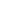 104)  Titiz AP,  Tezer I, SAYGI  S.   Speaking Foreign Language With Expressive Aphasia of Native Language During Postictal Period.      J NEUROLOGICAL SCIENCES  33:(1): 47; 147-154, 2016105) Erdener ŞE, Tezer FI, Oğuz KK, Kamışlı Ö, Ergün EL, Söylemezoğlu F, SAYGI  S .Reflex Seizures Triggered by Exposure to Characters With Numerical Value: A Case With Right Temporal Cortical Dysplasia. CLIN EEG NEUROSCI  See comment in PubMed Commons below 2016 Jul;47(3):220-3.106)  Gumusyayla S, Erdal A, Tezer FI, SAYGI S. The temporal relation between seizure onset and arousal-awakening in temporal lobe seizures. SEIZURE. 2016 Jul;39:24-7.107) Ergün EL, SAYGI S, Yalnizoglu D, Oguz KK, Erbas B. SPECT-PET in Epilepsy and Clinical Approach in Evaluation.See comment in PubMed Commons belowSEMIN NUCL MED  2016 Jul;46(4):294-307. 108)  Kursun O ,  Karatas H ,  Dericioglu N,  SAYGI S. Refractory Lesional Parietal Lobe Epilepsy: Clinical, Electroencephalographic and Neurodiagnostic Findings . ARCH NEUROPSYCHIATRY 2016; 53: 213-221 . 109)  Tezer I, Xasiyev F, Söylemezoglu F, , Bilginer B, Oguz KK , SAYGI S.   Clinical and Electrophysiological Findings in Mesial Temporal Lobe Epilepsy with Hippocampal Sclerosis, Based on the Recent Histopathological Classifications EPILEPSY RESEARCH    2016 Nov;127:50-54.110)  Erkent I, Gocmen R, Tezer FI, Oguz KK, Kucuksahin N, Soylemezoglu F, Bilginer B, SAYGI S. Postherpetic Anti-N-methyl-D-aspartate Receptor Encephalitis after Hemispherotomy in a Patient with Intractable Startle Epilepsy. NEUROPEDIATRICS . 2018 Feb;49(1):63-67. doi: 10.1055/s-0037-1606640. 111)  Tezer FI, Firat A, Tuzun E, Unal I, Soylemezoglu F, Bilginer B, Kaymaz F, Oguz KK, SAYGI  S.       Immunopathology in Drug Resistant Mesial Temporal Lobe Epilepsy with Different Types of Hippocampal Sclerosis. INT J NEUROSCI.  2018 May;128(5):421-428. doi: 10.1080/00207454.2017.1389928. 112)  Büyüköztürk S ,  Kekik Ç,  Gökyiğit A.Z.   ,  Tezer Filik  F.İ. ,  Karakaya G , SAYGI S, A.B. Dursun , S. Kirbaş , A. Tüfekçi  , A.Z. Sin , İ. Aydoğdu , M.H. Sorgun , N. Aydin , A. Gelincik , B. Çolakoğlu , G. Çelik , F. Oğuz Cutaneous drug reactions to antiepileptic drugs and relation with HLA alleles in the Turkish population. Eur Ann Allergy Clin Immunol  2018 Jan;50(1):36-41. doi: 10.23822/EurAnnACI.1764-1489.23.113) Urgen BM, Topac Y; Ustun FS;  Demirayak P;  Oguz KK ; Kansu T; SAYGI S; Ozcelik T; Boyaci H; Doerschner K.  Homozygous LAMC3 mutation links to structural and functional changes in visual attention Networks  NEUROIMAGE , Apr 15 2019,   Volume: 190   Special Issue: SI   Pages: 242-253      doi:   10.1016/j.neuroimage.2018.03.077.114)  Angın Dİ, Tezer İF, Oguz KK, , Bilginer B,  Söylemezoğlu F,  SAYGI S Pharmacoresistant seizures in neurofibromatosis type 1 related to hippocampal sclerosis: Three case presentation and review J CLIN NEUROSCI  Jun 2019  ,Volume: 64   Pages: 14-17    doi.org/10.1016/j.jocn.2019.03.055115) Mutlu D, Tuncer A, Gocmen R, Yalcin-Cakmakli G, SAYGI S, Elibol B.  Diagnostic challenge: A case of late-onset spinal form cerebrotendinous xanthomatosis . NEUROLOGY 2019 Feb 26;92(9):438-439. doi: 10.1212/WNL.0000000000007015.
116) Khasiyev F, Tezer FI, SAYGI  S. Lower limb automatism in surgically treated temporal lobe epilepsy patients: Clinical and electrophysiological features. J CLIN NEUROSCI 2019 Aug 19. pii: S0967-5868(19)31072-0. doi: 10.1016/j.jocn.2019.08.038. 117) Azman Iste F, Tezer Filik FI, SAYGI  S.  SREDA: A Rare but Confusing Benign EEG Variant. J CLIN NEUROPHYSIOL  2020,  37(3):  Pages: 225-230       . doi: 10.1097/WNP.0000000000000623. 118) Yon, Mehmet Ilker; Azman, Filiz; Tezer, F. I, SAYGI S. The coexistence of psychogenic nonepileptic and epileptic seizures in the same patient is more frequent than expected: Is there any clinical feature for defining these patients?EPILEPSY & BEHAVIOR   2020 Apr;105:106940. doi: 10.1016/j.yebeh.2020.106940.119)     Yalnizoglu D,  Ardicli D, Bilginer B, Konuskan B, Karli Oguz K, Akalan N, Turanli G, SAYGI S, Topcu M.    . Long-term Effects of Vagus Nerve Stimulation in Refractory Pediatric Epilepsy: A single-center experience   EPILEPSY & BEHAVIOR  Sep;110:107147. doi: 10.1016/j.yebeh.2020.107147 120)  Azman F, Tezer FI, SAYGI S. Aphasic status epilepticus in a tertiary referral center in Turkey: Clinical features, etiology, and outcome. EPILEPSY  RESEARCH. 2020 Sep 29;167:106479. doi:  0.1016/j.eplepsyres.2020.106479121) Onder H, Tezer FI, Hekimsoy V, SAYGI S : Simultaneous electrocardiogram during routine electroencephalogram: arrhythmia rates through the eyes of the cardiologist. ARQUIVOS DE NEURO-PSIQUIATRIA, 2021, Volume: 79(1):15-21. DOI: 10.1590/0004-282X20200105122)  Arslan D, Utine E, SAYGI  S. Refractory Temporal Lobe Epilepsy in Patients with Mosaic Turner Syndrome: Two Case Reports and Literature Review. . Neurol Sci Neurophysiol 2021;38:194-8. 123)  Arslan GA, Tezer FI, Parlak Ş, Yavuz OÖ, Bilginer B, Soylemezoglu F, Oguz KK, SAYGI  S:   Temporal encephaloceles can be missed in patients with refractory temporal lobe epilepsy.  EPILEPSY  RESEARCH , July 2021, 173, 106640. doi.org/10.1016124) Demirayak P,  Kader Karli Oguz KK, Ustun FS, Urgen BM , Topaç Y, Gilani I, Kansu T, SAYGI S, Özçelik T, Boyacı H, Doerschner K  connectivity in the face of congenital structural changes—A case of homozygous LAMC3 mutation BRAIN  BEHAV. 2021;11:e2241. DOI: 10.1002/brb3.2241125) Das Pektezel L, Tezer I, SAYGI S. Electroclinical presentations of fixation-off sensitivity in adults with symptomatic epilepsy  J CLIN NEUROPHYSIOL  2021 (in pres)    DOI 10.1097/WNP.0000000000000880126)  Azman F, Tezer FI, SAYGI S: A response: Aphasic epileptic state as a manifestation of a stroke-like episode in MELAS.  EPILEPSY  RESEARCH . 2022 Feb;180:106545 . doi: 10.1016/j.eplepsyres.2020.106545.127)  Parlak Ş ,  Coban G ,  Gumeler  E,  Karakaya J , Soylemezoglu  F, Tezer I ,  Bilginer B,  SAYGI S  ,  Oguz KK.Reduced myelin in patients with isolated hippocampal sclerosis as assessed by SyMRI NEURORADIOLOGY  2022 January, 64:99–107 . doi: 10.1007/s00234-021-02824-6. 128) Das Pektezel L, Tezer I, SAYGI S . Electroclinical Spectrum of Generalized Paroxysmal Fast Activity in Adults without Epileptic Encephalopathy NEUROLOGICAL SCIENCES 2022 Jun;43(6):3857-3866. doi: 10.1007/s10072-021-05808-9. 129) Atalar AÇ, Türk BG, Ekizoğlu E, Kurt Gök D, Baykan B, Özge A, Ayta S, Erdoğan FF, Yeni SN, Taşdelen B, Velioğlu SK; IDEM Study Group (Zuhal Yapıcı, İpek  Midi,  SERAP SAYGI,  Ulufer  Çelebi,  Elif Sarıca  Darol,  Kadriye Ağan, Senem  Ayça,  Sibel Gazioğlu,  Zeynep  Vildan  Okudan ,  Nermin  Görkem Şirin,  Nerses  Bebek, NeşeDericioğlu, İlknur  Güçlü  Altun, Ayşe  Destina Yalçınc,  Reyhan  Sürmeli , Oğuz  Osman Erdinçc,  Abidin  Erdald,  Demet İlhanAlgın,  Gülnihal  Kutlu ,  Semai  Bek ,  Yüksel  Erdal, Akçay  Övünç  Özöne,  Aylin  Reyhani,  Babürhan  Güldikene, Barış  Baklan,  Bülent OğuzGenç,  Ebru  Aykutlu Altındağ,  Gökçen  Karahan,  Güray  Koç,  Handan Mısırlıe, İbrahimÖztura,  Kezban  Aslan-Kara,  Merve  Melodi  Çakar,  Nur  Türkmen,  Onur  Bulut,  Ömer Karadaşe25, Özlem Kesim Şahine26, Sevgi Ferike21, Mehmet Taylan Peköze27, PınarTopaloğlue9, Sibel Üstün Özek, Ülkühan Düzgün, Vildan Yayla, Yasemin Gömceli, Zeynep Ünlüsoy Acar) . Headache in idiopathic/genetic epilepsies: Cluster analysis in a large cohort. EPILEPSIA . 2022  Jun;63(6):1516-1529. doi: 10.1111/epi.17205.130) Ayhan Arslan G,  Erkent I,  SAYGI S,  Tezer FI.  Changes of oxygen saturation in patients with pure temporal lobe epilepsy.  Seizure: European Journal of Epilepsy 100 (2022) 30–35.131) Ayhan Arslan G,  SAYGI S, Bodur E, Cicek C, TezerFI. A relation between orexin A and epileptic seizures . EPILEPSY RESEARCH  Volume 184, August 2022, 106972https://doi.org/10.1016/j.eplepsyres.2022.106972132) Inan B, Azman Iste F, Aktas D, Yıldız Y,    SAYGI S. A novel mutation in ATP13A2 gene in a patient with complicated hereditary spastic paraplegia accompanied by tubulopathy  ACTA NEUROLOGICA BELGICA Jul 2022 (Early Access) 
.) Abstracts:Erbaş B, SAYGI S, Erbengi G, Bekdik C, Zileli T: Radionuclid regional cerebral blood flow imaging in patients with complex partial seizures. NUKLEARMEDIZIN, 2 : P 68, 1989.  Bertan V, Tahta K, SAYGI S: Results of surgical intervention in patients with drug resistant seizures. Abstract book of  EANS Winter Meeting, page: 22, 1994.Bolay H, SAYGI S, Karabudak R, Tacal T, Sarıbaş O: MR Scan findings in multiple sclerosis  with epilepsy. Proceedings of 10th Congress of the Eurepean Commitee for the treatment and research in multiple sclerosis, pages: 146-150, 1994.Doğulu Ç, Karabudak R, Vrshevsha Y, SAYGI S; Sarıbaş O: Relapsing acute disseminated encephalomyelitis: neuroimaging findings.      1994.Topçu A, SAYGI S, Ciğer A: Juvenile myoclonic epilepsy: an analysis of 100 cases.  EPILEPSIA , 36 (Suppl 3): 198-199,   1995.Gürsoy Y, SAYGI S, Ciğer A, Özkuyumcu C: Free plasma level determinations of antiepileptic drugs.      EPILEPSIA , 36(Suppl 3): 154,  1995.SAYGI S, Bolay H, Elibol B, Aras T, Ciğer A: Partial myoclonus due to SSPE. EPILEPSIA, 36(Suppl 4): 117, 1995.Seyrantepe V, SAYGI S, Tan E, Özgüç M, Topaloğlu H: A patient with MELAS and the mitochondrial tRNA 3243 mutation. DEVELOPMENTAL MEDICINE and CHILD NEUROLOGY  37(3, Suppl no, 72): 114, 1995.Dericioğlu N, SAYGI S, Ciğer A. : The value of provocation method in patients with the diagnosis of probable psychogenic seizures. EPILEPSIA 38(Suppl 3): 16, 1997, Topçu M, Turanlı G, Genç D, Dinler F, Söylemezoğlu F, Yalnızoğlu D, SAYGI S, Ciğer A, Bertan V, Renda Y: Rasmussen encephalitis in childhood: Clinical and neuropathological findings. EPILEPSIA 38(Suppl 3): 5, 1997.  11) Açıkgöz Genç D, SAYGI S, Topçu M, Turanlı G, saatçi I, Bertan V, Açıkalın N, Ciğer A, Renda Y: A general critic for WADA test applications in epilepsy surgery. Program and Abstract book of an International Symposium on Neurophysiological and neuropsychological assessment of mental and behavioral Disorders.     1997.Ünal I, Doğulu FÇ, SAYGI S, Karabudak R, Ruacan Ş: Multiphasic disseminated encephalomyelitis presenting as large tumor like lesion and response to IV gammaglobulin theraphy. MULTIPLE SCLEROSIS, 4(4):316, 1998.Saka E, Varlı K, SAYGI S: Acute disseminated encephalomyelitis secondary to herpes simplex type II infection: a case report with MRI findings. EUROPEAN JOURNAL of NEUROLOGY  5(suppl 3): S196-7, 1998.Topçuoğlu MA, SAYGI S, Batur MK, Oto MA, Sarıbaş O: Cardiac autonomic functions during WADA test. EPILEPSIA 39 (Suppl 6):60, 1998.SAYGI S, Albakır M, Dericioğlu N: The role of patient companions in long term video EEG monitoring. EPILEPSIA 39 (Suppl 6)227: 1998. Saka E, SAYGI S: Familial late onset myoclonic epilepsy associated with migraine, EPILEPSIA,    40  (Suppl   2 ): 22   1999. Gürer G, SAYGI S, Ciger A: Epilepsia partialis continua: clinical and electrophysiological features in adults.   EPILEPSIA, 40 (Suppl 2  ):   32, 1999. Dericioğlu N, SAYGI S, Ciğer A: Ictal scalp EEG findings in patients with pathologically confirmed mesial temporal lobe epilepsy syndrome. EPILEPSIA, 41 (Supplement Florance 2000): 26, 2000.19) SAYGI S, Yemişci M, Gürer G, Ciğer A: Generalized periodic epileptiform discharges: clinical features, neuroradiologic evaluation and prognosis in 33 patients. EPILEPSIA, 41 (Supplement Florance 2000): 26, 2000.20) SAYGI S, Dericioğlu N, Akalan N, İnci S, Söylemezoğlu F, Saatçi I, Açıkgöz D, Albakır M, Erbaş B, Ciğer A.: The postopreative prognosis after resective surgery in adults with epilepsy investigated with a noninvasive protocol: experience from Turkish epilepsy center. EPILEPSIA 42 (Suppl. 7) : 199, 2001.21) Şahin G, Uluç K, Kurşun O, Erdem S, Kocaefe Ç, Nurlu G, Tan E, SAYGI S: Genetically proven myoclonus epilepsy with ragged red fibers syndrome and hypolipidemia: a case report. JOURNAL OF NEUROLOGY 249(Suppl 1):106, 2002.22) Uluç K, SAYGI S, Yılmaz A, Nurlu G: Paroxysmal hyperhydrosis, mydriasis, tachycardia and hypertension with frontotemporal atrophy:Paroxysmal sympathetic storm? JOURNAL OF NEUROLOGY 249(Suppl 1):107, 2002.23) Çataltepe O, Akalan N, Topçu M, SAYGI S, Turanlı G, Yalnızoğlu D, Dericioğlu N: Temporal lobe Tumor related epilepsy in childhood. 31 st Annual Meeting of the AANS/CNS section on Pediatric Neurological surgery, December 4-7, 2002 Arizona, USA,24) Karakoç E, Pınar A, Gürer Tezel G, Söylemezoğlu F, Hasçelik G, Çataltepe O, Akalan N, SAYGI S: Presence  of herpesviruses’ genomes in the surgical specimens of adult patients with cortical developmental abnormalities. NEUROANATOMY, 2(Suppl 1):40, 2003.25) Dericioğlu N, Söylemezoğlu F, Tezel GG, Çataltepe O, Akalan N, Dalkara T, SAYGI S: Neuronal expression of the multidrug resistance protein MDR1 in the hippocampus and temporal neocortex of patients operated for mesial temporal lobe epilepsy syndrome. NEUROANATOMY, 2(Suppl 1):29, 2003.26) Karataş H, Baştan B, SAYGI S, Ciğer A: L-2 hydroxyglutaric aciduria: 3 adult cases JOURNAL OF NEUROLOGY 250 (SUPPL 2): 158, 2003. 27) Türk CC, Dericioğlu N, SAYGI S: Epilepsy and developmental venous anomalies (venous angiomas): report of 12 cases. JOURNAL OF NEUROLOGY 250 (SUPPL 2): 158, 2003. (13 th Meeting of the Eurepean Neurological Society, İstanbul, Türkiye, 2003)28) Kılınç M, Dericioğlu N, Yılmaz A, Çeliker G, Benli S, Can U, SAYGI S, Ciğer A: Seizures due to cerebrovascular disease. JOURNAL OF NEUROLOGY 250 (SUPPL 2): 157, 2003. (13 th Meeting of the Eurepean Neurological Society, İstanbul, Türkiye, 2003)29) Karataş H, SAYGI S, Dericioğlu N, Ciğer A: Parietal lobe epilepsy:Clinical, electroencephalographic and neurodiagnostic findings in 45 patients. JOURNAL OF NEUROLOGY 250 (SUPPL 2): 75, 2003. 30) Mavioğlu A, Dericioğlu N, Özdemir Geyik P, SAYGI S, Ciğer A: Clinical, demographic and laboratory data in patients with late onset nonlesional focal epilepsy. JOURNAL OF NEUROLOGY 250 (SUPPL 2): 263, 2003. (13 th Meeting of the Eurepean Neurological Society, İstanbul, Türkiye, 2003)31) Karataş H, Gürer G, Ciğer A, Söylemezoğlu F, Güler Tezel G, Pınar A, Hasçelik G, Akalan N, SAYGI S: Detection of viral DNA of HSV-1, HSV-2, CMV, HHV-8, HHV-6 using PCR method in surgical resection materials of epilepsy patients with mesial temporal lob sclerosis. NEUROANATOMY , 3 (Suppl 1):33, 2004.32) Dericioğlu N, Demirci M, Çataltepe O, Akalan N, Ciğer A, SAYGI S: Linear and non-linear dynamics of heart rate variability after temporal lobe epilepsy surgery.EPILEPSIA, 45 (Suppl 3): 170, 2004.33) Ertaş NK, Baykan B, Ertaş M, Aktekin B, SAYGI S, Bingol CA, Yiğit A, Bilir E, Velioğlu S, Gökyiğit A, Akyol A, Akhan G, Bora İ, Bozdemir H, Müngen B, Genç BO, Arman F, Serdaroğlu A, Araç N, Erdinç O: Comparison of three classification systems for seizures: a study of 28 participants and 48 seizures. EPILEPSIA, 45 (Suppl 3): 94, 2004.34) Tezer FI, SAYGI S, Ergun EE, Dericioğlu N, Volkan B, Oğuz KK, Ciğer A, Saatci I, Erbaş B: The role of ictal SPECT as a presurgical investigation: Comparison of results with EEG and MRI findings. 8. Mediterrenean Epilepsy Congress (EPIMED), Marrakesh, Morocco, November, 2004.35) Bebek Nerses ve Hot water study group: Multicenter study on hot water epilepsy in Turkey: retrosepective analysis of 89 patients based on hospital records. 8. Mediterrenean Epilepsy Congress (EPIMED), Marrakesh, Morocco, November, 2004.36) Redeker S, Ozbaş-Gerçeker F, Özgüç M, SAYGI S, Dalkara T, Soylemezoglu F, Akalan N, Baayen JC, Gorter JA, Aronica E: Serial analysis  of gene expression in the hippocampus of patients with temporal lobe epilepsy. EPILEPSIA Vol 46 (suppl 6): 92, 2005         (26.th International Epilepsy Congress, Paris, 2005)37) Dericioğlu N, SAYGI S, Söylemezoğlu F, Çataltepe O, Cila A, Ciğer A, Akalan N:  Postoperative prognosis in adult patients with malformations of cortical development after resective epilepsy surgery. EPILEPSIA,  46(Suppl 8):Pp:244-245, 2005         (American Epilepsy Society Meeting, December 2-6, Washington DC, USA, 2005).38) Aktaş G, Oguz KK, Dericioğlu N, SAYGI S: Abnormal shape of the hippocampal formation in patients with seizures. Epilepsia, 47 (Suppl 4) p. No:3174, 2006 ( 1st North American Regional Epilepsy Cogress, San Diego, USA, 2006)39) Çakmaklı GY, Kurne A, Kılıç K, Büyükşerbetçi G, SAYGI S, Karabudak R: Late onset SSPE: does interferon beta- change the prognosis? MULTIPLE SCLEROSIS Clinical and Laboratory research13:S225, 2007, 23 rd Congress of the Eurepean Committe for Treatment and Research in MS, 11-14 October, 2007.40) Dericioglu N, Soylemezoglu F, Dalkara T, Akalan N, Ciger A, SAYGI S: Cell death and survival mechanisms in the hippocampal tissue of patients with mesai temporal sclerosis. Virchows Archiv , 451(2), 246, 200741) Agan K, Aykut Bingol C, SAYGI S, Gürses C, Kayrak N, Arac N, Bora I, Bilir E, Misirli H, Midi I: Clinical characteristics of bilateral mesial temporal lobe sclerosis. 62nd Annual Meeting of the American-Epilepsy-Society Location: Seattle, WA Date: DEC 05-09, 2008 
Amer Epilepsy Soc .EPILEPSIA EPILEPSIA 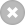 Impact Factor Data from the 2015 edition of Journal Citation Reports® Publisher WILEY-BLACKWELL PUBLISHING, INC, COMMERCE PLACE, 350 MAIN ST, MALDEN 02148, MA USA ISSN: 0013-9580 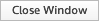 EPILEPSIA   Volume: 49   Pages: 29-29 42 ) Dericioglu N, Geyik PO, Isikay AI,  Ciger A, SAYGI S: Does preoperative routine EEG predict seizure recurrence in patients with mesial temporal lobe epilepsy? Clinical Neurophysiology 2008, 119 (Suppl 1): P20143)Dericioglu N, Isikay AI,  Geyik PO, Ciger A, SAYGI S: The frequency of epileptiform discharges in routine outpatient EEGs in nonlesional temporal lobe epilepsy. Clinical Neurophysiology 2008, 119 (Suppl 1): p 19244) Yasar U, Babaoglu MO, Dericioglu N, Bal B, Bozkurt A, SAYGI S: Pharmacotheraphy resistance in patients undergoing epilepsy surgery due to hippocampal sclerosis is not associated with C3435T polymorphism in the ABC1(MDR1) gene. Fundamental and Clinical Pharmacology 2008, 22 (Suppl 2):51(C064).45) SAYGI S, Bekircan E, Tezer FI, Dericioglu N, Karli Oguz K, Akalan N: Surgical outcome in patients with dual pathology. 28th International Epilepsy Congress , 2009, Budapest46) Dericioglu N, Binol E,  Tezer FI, Ciger A,Akalan N,  SAYGI S:  Seizure freedom with additional anticonvulsants in patients who underwent resective epilepsy surgery and had seizure recurrence postoperatively, 28th International Epilespy Congress Location: Budapest, HUNGARY Date: 2009 EPILEPSIA EPILEPSIA Impact Factor Data from the 2015 edition of Journal Citation Reports® Publisher WILEY-BLACKWELL PUBLISHING, INC, COMMERCE PLACE, 350 MAIN ST, MALDEN 02148, MA USA ISSN: 0013-9580 EPILEPSIA   Volume: 50   Pages: 41-42   47) Dericioğlu N, Tezer FI, Oguz KK, Soylemezoğlu F, Ciger A, Akalan N, SAYGI S. Postoperative prognosis in adult epilepsy patients after functional  hemisphereotomy or  hemispherectomy. 19 th world congress of Neurology, 2009. J of the Neurological Sciences vol 285: s 258.48)   Mehdikhanova L,  Doğan L,  Tezer I,  Dericioğlu N,  Saygı S  Does HPV shorten the admission days in hospital  during long term video EEG monitoring?  Annual meeting of American Epilepsy Society 201149)Doerschner, K., Ozcelik, T., Gunel, M., SAYGI  S., Boyaci, H., Retinotopy and white matter integrity in a patient with occipital pachygyria., 41st Annual Meeting of the Society for Neuroscience, Washington DC, 201150) Göçmen R. , Topçuoğlu M. A. , Tezer Filik F. İ. , Bilginer B. , SAYGI S. Pseudohypoxic brain swelling after intracranial electrode placement An extremely rare complication WFNRS XXth Symposium Neuroradiologicum, İstanbul, Türkiye, 7 - 12 September 2014, cilt.56, ss.1-476    Doi Numarası: 10.1007/s00234-014-1405-451) Has A, Tezer I, Saygi S, Oguz KK.  Left Temporal Lobe Epilepsy Associated With Hippocampal Sclerosis And Reduced Functional Connectivity In The Default Mode Network Conference Paper · June 2015 Conference: Proc. Intl. Soc. Mag. Reson. Med. 23 (2015)52) Tosun OM ,  SAYGI S,  Tezer, F. I, Oguz KK, Söylemezoglu F, Bilginer Temporal encephalocel: a rare cause of intractable seizures.  31st International Epilepsy Congress , Location: Istanbul, Turkey ,  Date: SEP 05-09, 2015 EPILEPSIA53) Yildiz, F. G.; Tezer, F. I.; Saygi, S. IS TEMPORAL LOBE EPILEPSY A PREDISPOSING FACTOR FOR SLEEP APNEA?  Conference: 31st International Epilepsy Congress Location: Istanbul, Turkey  Date: SEP 05-09, 2015 EPILEPSIA   Volume: 56   Special Issue: SI   Supplement: 1   Pages: 191-192   Meeting Abstract: p0783   Published: FEB 2015  EPILEPSIA54) Güneş A. , Volkan Salancı B. , Tezer Filik F. İ. , Yalnızoğlu D. , Göçmen R. , SAYGI S. ,Söylemezoğlu F, Lay Ergün E, Oguz KK .     ANALYSIS of MRI and 18F FDG PET Scan IN  NON TRAUMATIC NON TUMORAL TEMPORAL LOBE EPILEPSY experience from an epilepsy center ECR 2016 / C-1680 Eurepean Radiology Congress Vienna, Austria 2016 DOI:    10.1594/ecr2016/c-168055)  Firat A, Tezer FIT, Unal I, Bilginer B, Kaymaz F, Söylemezoğlu F, SAYGI S: Immunohistochemical evaluation of the autoantibodies in surgically treated MTLE-HS patients. 15 th International Congress of Histochemistry and cytochemistry May 2017 , Antalya,Turkey.56) ) Tezer FIT , Firat A,  Unal I, Bilginer B, Kaymaz F, Söylemezoğlu F, SAYGI S: RASMUSSEN’S Encephalitis: a case report. 15 th International Congress of Histochemistry and cytochemistry May 2017 , Antalya,Turkey.57) : Azman, F, Yon  M. I. ,  Tezer I., Saygi S:  The Frequency of Ictal Crying During the Psychogenic Non-Epileptic Seizures and Epileptic Seizures in Turkish Adult PatientsConference: 13th European Congress on Epileptology   Date: AUG 26-30, 2018 EPILEPSIA   Volume: 59   Special Issue: SI   Supplement: 3   Pages: S178-S178   Meeting Abstract: p385  , Vienna, AUSTRIA  58) Yön I,  Azman F, Doğan L,  Tezer FI, SAYGI S.  Half of the Patients with Psychogenic Nonepileptic Seizures have Concomitant Epilepsy: Big Diagnostic Challenge. Conference: 13th European Congress on Epileptology Location: Vienna, AUSTRIA Date: AUG 26-30, 2018. EPILEPSIA   Volume: 59   Special Issue: SI   Supplement: 3   Pages: S287-S287   Meeting Abstract: p631   59) AYHAN YAVUZ,SAYGI SERAP FRONTAL AND TEMPORAL RHYTMIC DELTA  ACTIVITIES IN A FRONTOTEMPORAL DEMENTIA PATIENT. 11.ICFTD   2018, Avustralya.60) Eskandarian Laleh, PARLAK ŞAFAK, AYHAN GÖKÇE, TEZER FİLİK FADİME İRSEL, SAYGI SERAP, KARLI OĞUZ HATİCE KADER "cerebral morphometric alterations in patients with temporal lobe epilepsy related to anterior inferior temporal meningoencephalocele ISMRM & SMRT Annual Meeting,Ankara 2021INVITED SPEAKERSeminer: İntrakranial elektrodlarla uzun süreli EEG monitorizasyon (Long term EEG monitorisation with intracranial electrodes).Çocuk Nörolojisi 	Süreli Eğitim Semineri, Ankara, Mayıs, 1992Work - shop: Dirençli epilepsilerde tedavi (treatment of intractable epilepsies)           V. Ulusal Nöroloji Kongresi 1992, MarmarisKonferans: EEG Monitorizasyonu (EEG Monitorisation)       XI. Ulusal Klinik Nörofizyoloji EEG-EMG Kongresi, 1992, ÜrgüpPanel: Ülkemizde epilepsi nasıl ele alınmalıdır? (How should epilepsy be managed in our country?)XXIX. Ulusal  Nöroloji Kongresi, 1993, İstanbulKonferans: Epilepsi ve EEG (Epilepsy and EEG)X. Çocuk Nörolojisi Süreli Eğitim Semineri, 1993, AnkaraKonferans:  Peryodik deşarjlar (Periodical discharges)     X. Çocuk Nörolojisi Süreli Eğitim Semineri, 1993, AnkaraKonferans: Frontal ve psikojenik nöbetler (Frontal and psychogenic seizures)Psikiyatri Asistanları ve Uzmanları Derneği davetlisi olarak3 Nisan 1993, Amerikan Kültür Derneği, AnkaraSeminer: Epilepsi tanısında SPECT (SPECT and Epilepsy)Nükleer Tıp Ana Bilim Dalı, HÜTF, Ankara, 24 Şubat 1993Seminer: Ensefalitler (Encephalitis)Enfeksiyon Hastalıkları Bölümü, HÜTF, Ankara, Mart 1994.Panel: " Cerrahi ile tedavi edilebilen epilepsi sendromları"”Surgically remediable epileptic syndromes”Sevgi Hastanesi'nin düzenlediği, TÜBİTAK Salonu, Ankara, Nisan 1994Konferans: Peryodik deşarjlar (Periodical discharges)Cumhuriyet Üniversitesi, Nöroloji ABD davetlisi olarak, Sivas, Mayıs 1994Seminer: Epilepsi cerrahisi için hasta seçimi, kriterler (criteria for selection of epilepsy surgery)Nöroşirürji ABD, HÜTF, Ankara, Haziran 1994Panel: Status epileptikus (Konu ise epilepsia partialis continua) (Epileptia partialis continua)31. Türkiye Nöroloji Kongresi, Kapadokya, Eylül 1995.“Epilepsi”Ege Nöroloji Derneği Bilimsel Toplantısı, 1996I. Epilepsi Cerrahi Sempozyumu'nda Hacettepe Hastanesi tecrübelerini Prof. Dr. Vural                 Bertan ile takdim etme. (experience for the epilepsy surgery of Hacettepe University Hospitals)Seminer: Epilepsi ve anestezi (Epilepsy and anesthesia)Anesteziyoloji ve reanimasyon ABD, HÜTF, Ankara, 30 Nisan 1997Konferans: Hasta seçim kriterleri (epilepsi cerrahisi için) (critera for epilepsy surgery)II. Epilepsi cerrahi sempozyumu, Mart 1997, BursaPanel: Epilepside klinik perspektifler ve tedavi (clinical perspectives in epilepsy treatment)XV. Gevher Nesibe Tıp Günleri, Mayıs 1997, Kayseri  19) Seminer: Epileptik nöbetler , davranış özellikleri  (ictal behavioral characteristics)       Nöroşirürji ABD, HÜTF, Ankara, 7 mayıs 199720) Konferans: Epilepsi monitorizasyonu “EEG monitorisation of epileptic patients”İzmir Klinik Nörofizyoloji Derneği'nin davetlisi olarak, İzmir, 9 Mayıs 1997.21)Panel: Mesial temporal lob epilepsisi (Mesial Temporal Lobe epilepsy)XV. Ulusal Klinik Nörofizyoloji ve EEG-EMG Kongresi, Adana Mayıs 1998.22) Konferans: Antiepileptik ilaç kesimi (withdrawal of antiepileptic drugs)I. Ulusal Epilepsi Kongresi, İstanbul, Haziran 1998.Paneldeki konu" Epilepsiye sendromik yaklaşımlar ve yeni tanımlanan sendromlar" (Epilepsy syndromic classification and new syndromes)34. Ulusal Nöroloji Kongresi, Eylül 1998.Seminer “ Epilepsi nöbet tipleri ve cerrahi öncesi tanı metodları” (types of epileptic seizures and presurgical evaluation)Nükleer Tıp Ana Bilim Dalı, Hacettepe Hastanesi, Ocak 1999.Paneldeki konu “ Parsiyel epilepsiler, klinik semiyoloji ve iktal EEG” (Partial epilepsy, clinical semiology and ictal EEG)XVI. Ulusal Klinik Nörofizyoloji ve EEG-EMG Kongresi, Kayseri, Haziran,1999.“Temporal Epilepsiler” (Temporal epilepsies)Bayındır Sağlık Sistemleri 1999 Eğitim etkinliklerinden “ Türkiye’de Epilepsi ve Cerrahisi” başlıklı Panel.“Hipokampal Sklerozda neosinaptogenez” (neosynaptogenesis in hippocampal sclerosis)35. Ulusal Nöroloji Kongresi’nde davetli olarak, Eylül 1999, Kuşadası.“ Temporal/ekstratemporal kökenli nöbetler” Konferans (temporal-extratemporal epileptic seizures)         “Epilepside gelişmeler ve ayırıcı tanı” toplantısı  Gaziantep, 8.4.2000-06-03Panel “ İlaca dirençli epilepsilerde vagal sinir stimulasyonu”  (vagal nerve stimulation)“ Vagal sinir stimulasyonunun etki mekanizması ve erişkinde kullanımı “ başlıklı konuşma4. Uluslar arası Klinik nörofizyoloji sempozyumu ve 17. Ulusal Klinik Nörofizyoloji EEG-EMG Kongresi, Antalya,  2000,Simpozyum “Epilepsi ve Cerrahi Uygulamalar” (epilepsy surgery)      “Epilepsi Cerrahisi Öncesi Skalp İktal ve İnteriktal EEG İncelemelerinin Lateralizasyon ve Lokalizasyona Katkısı” Dr.  SERAP SAYGI 36. Ulusal Nöroloji Kongresi, İstanbul, 2000.Konferans  “peryodik lateralize epileptiform deşarjlar” (PLEDS)Ankara EEG –EMG Derneği Kursu   1 Nisan 2001, Ankara.Konferans “frontal lob nöbetlerinde iktal davranış karakteristikleri, skalp iktal ve interiktal EEG “  (ictal behaviour, ictal-interictal EEG in frontal lobe seizures)18. EEG-EMG Kongresi, Antalya, 1-5 Mayıs, 2001.Konferans: Progresif myoklonik epilepsiler (progressive myoclonic epilepsies)19. EEG-EMG Kongresi, Trabzon, Haziran, 200234) Panel: Epilepsi Cerrahisi (surgery in extratemporal epilepsies)“ekstratemporal lob epilepsilerinde cerrahi”  Ulusal Epilepsi Kongresi, Trabzon, 2002.35) Panel Yöneticiliği: “Türkiye’de epilepsi cerrahisinin bugünü ve geleceği” ( Director of the panel titled “Epilepsy Surgery in TURKİYE: Today and in the future)      38. Ulusal Nöroloji Kongresi, Antalya, Ekim, 2002.36) “ Minimum EEG Çekim kriterleri”Türkiye Klinik Nörofizyoloji EEG-EMG Derneği Ankara Şubesi , 3. Seminer Programı, 2003 Ankara37) Sekonder Bilateral Senkroni    21. EEG-EMG Ulusal Kongresi, Samsun, 200438)  Kortikal displazilerde cerrahi     3. Ulusal Epilepsi Kongresi, Ankara, 2004 39) Psikojenik Nonepileptik Nöbetler (Konferans)     Epilepsi Derneği Davetli Konuşmacısı, İstanbul, 200440) Psychogenic nonepileptic seizures . (conferance)     Mediterenean Neurology Congress, İstanbul, 200441) Psikojenik nonepileptik nöbetler (konferans)     40. Ulusal Nöroloji Kongresi, Antalya, 2004.42) Semiology of extratemporal lobe seizures (conferance)    Mediterenean Epilepsy Cogress, Marrakesh , Morocco, 2004 43) Psikojenik nonepileptik nöbetler       Pfizer MSS günleri, Antalya,  Mart 200544) Otonomik bulgular ve nöbetler      Epilepsi Günleri, EEG-EMG Kongresi , İzmir Mayıs 200545) Epilepsi cerrahisi öncesi noninvazif araştırmalar      Ulusal Nöroşirurji Kongresi, Antalya, Mayıs 200546) EpileptogenezNöroloji “Board” Kursu, Ankara, Eylül 200547) “Epilepsi, Status epileptikus, Dirençli epilepsi”SPIKE-Mezuniyet sonrası  Epilepsi interaktif Eğitim Programı, 200548) “Epilepsi ve tanısında EEG-MRG”SPIKE-Mezuniyet sonrası  Epilepsi interaktif Eğitim Programı, 200649) “PSYCHOGENIC SEIZURES”        Belgrad , Sırbia (Yugoslavya Epilepsi Ligi devetlisi olarak), 200650) “ekstratemporal lob nöbetlerinde semiyoloji”        42. Ulusal Nöroloji Kongresi51) “Status epileptikus”       STE seminerleri Hacettepe Nöroloji’nin organize ettiği, 200652) “Video-EEG olgu sunumları”Ulusal Epilepsi Kongresi, Bursa, 200653) “Epilepsi Cerrahisinde Başarısızlık Sebepleri ve Reoperasyon”Türk Epilepsi ile savaş Derneği Aylık Bilimsel Toplantılar, İstanbul, 200654) “Epilepsi cerrahisi öncesi nöropsikolojik ve psikiyatrik incelemeler”       Korkut Yaltkaya günleri, Antalya, 200655) “Epilepside vaka tartışmaları”       STE seminerleri Hacettepe Nöroloji’nin organize ett,ği, 200756) “Olgu sunumları”Türkiye Klinik Nörofizyoloji EEG-EMG Derneği Ankara Şubesi , 7. Seminer Programı, 2007, Ankara57) “Olgu sunumları ile tartışma grupları”       Avrupa  Nöroşirürji Kış kursu, Antalya , Şubat, 200758) “Psödonöbetlerde tanı güçlükleri”     3. Psikosomatik tıp buluşmaları, istanbul, Nisan, 200759) “Nöbetlerde iktal semiyoloji”        24. EEG-EMG kongresi, Antalya Mayıs, 200760) “Seizure semiology of the extratemporal lobe epilepsies”        and   61) “Seizures in acute settings”       Epilepsy Summit , St Petersburg, Russia, Haziran, 200762) “Non invazive presurgical evaluation”      as an one of the discussantsEpilepsy Course (Yeditepe-Cleveland), 6-8 September, 2007, İstanbul63)”Yoğun Bakımda Status Epileptikus”4. Ulusal Dahili ve Cerrahi Bilimler Yoğun Bakım Kongresi, 31 Ekim-4Kasım 2007, Ankara64) “Psychogenic seizures in adults”       3rd Panhellenic Epilepsy Congress, 9-11.11.2007, Athen, Greece65) Generalised periodic epileptiform dischages       13. th Clinical neurophysiology Congress, İstanbul, 200866) Psikojenik nöbetler       Nöroloji Kongresi, Antalya, 200867) Posterior serebrum epilepsi cerrahisi: vaka inceleme ve sonuçlarıUlusal epilepsi kongresi, 200868) “Nonkonvülsif status epileptikus”3. Nörolojik Yoğun Bakım Kongresi, İzmir, 200969)”Erkek ve seksüalite”     Epilepsi sempozyumu, İstanbul 2009,70) “Clinical and electrophysiological characteristics of TLE”       Cleveland-Yeditepe Meeting , İstanbul, September, 200971) “Displazi ve EEG”Nöroloji Kongresi, Antalya, 200972) “Temporal lob epilepsisinde iktal EEG” EEG Günleri, Kapadokya, 200973) “ Cerrahiye hazırlamada invaziv EEG yöntemlerinin yeri”25. Ulusal Klinik Nörofizyoloji EEG-EMG Kongresi,  Antalya,, 200974) “İnvaziv EEG”26. Ulusal Klinik Nörofizyoloji Kongresi 201075) Vakalarla EEG26. Ulusal Klinik Nörofizyoloji Kongresi 201076) Status EpileptikusGaziantep Nöroloji Günleri 201077) Dirençli epilepsi  ve ele alınmasıGaziantep Nöroloji Günleri 201078) Fokal dirençli epilepsilerUlusal Epilepsi Kongresi 201079) Temporal lob epilepsisinde iktal EEG” EEG Günleri, Şile , 201080) Kortikal Gelişim ve anomalileleriAylık Ankara toplantıları, Mart 24, 201181) “İntrakranyal elektrotlarla monitorizasyon”     27. Klinik Nörofizyoloji Kongresi, 201182) “Fokal epilepside direnç mekanizmaları”Ulusal Epilepsi Kongresi, 2011“Provoked” nöbetlerUlusal Nöroloji Kongresi, 2011Vaka takdimi , Tedavi gecesiUlusal Nöroloji Kongresi, 2012Status EpileptikusNöroşirürji seminerleri 2012Status EpileptikusNöroloji Derneği NAR projesiRotatuar nöbetler-vakaSemiyoloji toplantısı 2012Epilepsi hastalarında ilaç kesimiUlusal Nöroloji Kongresi, 2012Refleks nöbetlerKlinik Nörofizyoloji Kongresi, 2013Paradoksik EEGEpilepsi Kongresi, 2013Epileptik-nonepileptik nöbet birlikteliği vaka takdimleri-Tedavi gecesiUlusal Nöroloji Kongresi, 2013 EEG Kursu “PATTERN”İstanbul, 2013 , Türk Epilepsi Derneği-UCB işbirliğiEPCEPIMER toplantıları, İstanbul, 2013Vaka takdimleri-Otoimmün antiGADEpilepsi Dernek toplantılarından, UCB sponsorluğunda, 2013Epilepsi Hastasının tedavi ve TakibiBirinci basamakta Tıp Eğitimi –BİRİSTEK 2013 Kongresi Mayıs 2013 AntalyaNöbet Semiyolojisi7. Nöroloji yeterlik kursu   Eylül 2013 Ankara“Provoked” NöbetlerEpilepsi Kongresi, 2014Cerrahi sonrası uzun süreli prognozUludağ Nöroloji Günleri, Bursa, Mart 2014Preoperatif İncelemeNükleer Tıp Kongresi, 2014Otoimmün EpilepsilerUludağ Nöroloji Günleri, Bursa,  2015Genetik hastalıklarda EEGUlusal Klinik Nörofizyoloji Kongresi, 2015Olgularla SemiyolojiUlusal Klinik Nörofizyoloji Kongresi, 2015SUDEP mekanizmalarıTürk Nöroloji Kongresi, 2015STARTLE EPİLEPSİTürk Epilepsi Derneği aylık toplantılarında davetli konuşmacı, 2015,İstanbulCase Oriented Series : Surgery yes or no? Clinical decision-making in practice 31st International Epilepsy Congress , Istanbul, 2015Ayırıcı Tanı MetodlarıUCB sponsorluğunda SEMİYOLOJİ toplantıları, 2015105) Tuberoskleroz1.Tuberoskleroz Günleri, Aralık 2015, AdanaProgresif Myoklonus Epilepsiler  ülkemizde yaklaşımKlinik Nörofizyoloji EEG-EMG Kongresi , Mayıs  2016, Bodrum MuğlaNörokütane sendromlar ve Tuberoskleroz10. Epilepsi Kongresi, Mayıs 2016, İzmirYeni antiepileptiklerNöroşirürji bölümü Davetli konuşmacı, 2016, AnkaraGebelik ve EpilepsiÇukurova Nöroloji Günleri, 2016, GaziantepGöz kapağı myoklonili absans epilepsiKlinik Elektrofizyoloji EEG-EMG Kongresi  Nisan 2017 Antalya Dual patolojilerde cerrahiEpilepsi Sempozyumu,  Mayıs 2017  Sapanca AdapazarıEpilepside cerrahi uygulamalarİzmir Tepecik Nöroloji Günleri Ekim 2017, İzmirProgresif Myoklonus EpilepsiTürk Nöroloji Kongresi , Antalya, 2017Postiktal dönem önemli mi?SEMİYOLOJİ toplantısı  Ankara  31 Mart 2018Vakalarla non konvülsif SEKlinik Nörofizyoloji EEG EMG Kongresi  Nisan 2018 KIBRISFrontal lop epilepsi cerrahisinde invazif EEG gerekli mi?Ulusal Epilepsi Kongresi  Mayıs  2018- Dalaman MUĞLAPsikojenik nonepileptik nöbetlerTürk Nöroloji Kongresi , Antalya  2018Epilepsi SemiyolojisiÖğrenci Kongresi OsmanGazi Üniversitesi Eskişehir, 2019Fokal epilepsilerde jeneralize bulgular35. Klinik Nörofizyoloji EEG EMG Kongresi  Nisan 2019,  Muğla BodrumZor Temporal lop epilepsi cerrahi vakaları: dual patoloji, MRI Normal, bilateral Hipokampal skleroz vakaları gibiEPİMER TOPLANTISI, İstanbul 18 Ekim 2019-Jeneralize epilepsiler : Vaka örnekleriyleTürk Nöroloji Kongresi, 2019 Kasım AntalyaKortikal gelişim anomalilerinde EEG36. Klinik Nörofizyoloji EEG EMG Kongresi   2020Temporal lop epilepsilerinde semiyoloji ve EEGTürk Nöroloji Kongresi, 2020 Verilerin sentezi ve hipotez kurmaUlusal Epilepsi Kongresi    2021Zaman içinde epilepsi cerrahi sonuçları değişti mi?Epilepsi Derneği Yıllık Toplantısı 2021Fokal Epilepsilerde nöral ağlar ve mekanizmalar ve EEGSanal Ulusal Klinik Nörofizyoloji EEG –EMG Kongresi Ekim 2021Psikojenik Nonepileptik NöbetlerÇukurova Nöroloji Günleri  Kasım  2021 Erişkin yaşta başlayan epilepsi sendromlarıUlusal Nöroloji Kongresi  Kasım  2021Epileptik nöbet-psikojenik nonepileptik nöbet ayırıcı tanısı her zaman mümkün mü?Korkut Yaltkaya Sempozyumu  2021 AralıkBOOK (Turkish) :Uzun Süreli Video EEG MonitorizasyonSERAP SAYGI, Klinik Nörofizyoloji EEG-EMG Derneği Yayınları, 2020,İzmirISBN nO: 978-605-80794-3-4Chapter to the Book (Turkish):  1) Epilepsi. SAYGI S.TEMEL NÖROŞİRÜRJİ KİTABI (Editörler: Baykaner K, Altınörs N, Caner H, özyurt E, Aksoy K, Bavbek M),  Sayfalar 285-307, Ankara, 1998.2) Epilepsi (Yaşlılıkta)        Demet Baş, Serap SaygıTEMEL GERİATRİ (Editörler: Y. Gökçe Kutsal, Dilek aslan) sayfalar: 1105-112, Ankara, 20073)  Epileptik olmayan Psikojenik nöbetler      Serap SaygıEpilepsi  (Editörler: Bora İ, Yeni N, Gürses C) 2008 ve sonra 2. Baskı 2018,4)  Epilepsi cerrahisi öncesi invaziv olmayan incelemelerSerap SaygıEpilepsi   (Editörler: Bora İ, Yeni N, Gürses C) 2008  ve sonra 2. Baskı 20185) Serap Saygı.      Epilepsi  (bölüm yazarlığı)Nöroloji  Ders Kitabı, 2019, Ankara, Hacettepe Yayınları6) Serap Saygı.      EEG  (bölüm yazarlığı)Nöroloji Ders Kitabı, 2019, Ankara, Hacettepe Yayınları7)   Saygı S.          Ekstratemporal lob epilepsili hastalardacerrahi tedavi. Bora İH, editör. Epilepside Tedavi. Baskı. Ankara: Türkiye Klinikleri; 2019. p.40-6.8)    Saygı S. Nonepileptik psikojen nöbetler. Kutluhan S, Yürekli VA, editörler. Epilepside Ayırıcı Tanı. 1. Baskı. Ankara: Türkiye Klinikleri; 2021. p.1-5.9) Yıldırım I, SAYGI S.  Epilepsi cerrahisi endikasyonları ve algoritmalar (Eds:ibrahim Öztura, Gülnihal Kutlu, İrsel Tezer, Kadriye Ağan, Özlem Çokar).EPİLEPSİ TANI VE TEDAVİ REHBERİ . Galenos yayınevi,İstanbul, 2021. Pp: 153-158  (ISBN: 978-74061-6-3)SAYGI S.  DİRENÇLİ EPİLEPSİ:  TANIMI-SORUNLAR ve EPİLEPSİ CERRAHİSİ (Eds: Bülent Ünay, Demet Kınay, Ebru Arhan, İrsel Tezer, Nerses bebek, Serap Saygı, Yasemin Biçer Gömçeli)  Epilepsi Klinik Protokolü,  Sağlık Bakanlığı yayınları, Ankara, 2021. pp: 42-48. (ISBN: 978-975-590-803-8).) Publications in TurkishSAYGI S, Zileli T: Porfirik nöropatiler: Klinik özellikleri ve ayırıcı tanıda Guillain-Barre sendromu. NÖROLOJİ, NÖROŞİRÜRJİ, PSİKİYATRİ DERGİSİ, Cilt 3, Sayı 1: 45-48, 1987.SAYGI S, Erbaş B, Ciğer A, Sarıbaş O, Bekdik C, Zileli T: Parsiyel epilepsilerde SPECT: EEG ve CT ile karşılaştırmalı sonuçları. 1. MİLLİ NÖROLOJİ KONGRESİ KİTABI, sayfa: 133-138, 1988.Subutay N, SAYGI S, Durguner M, Zileli T: Guillain-Barre sendromu: 146 vakada klinik gidiş, komplikasyonlar ve prognozun incelenmesi. 1. MİLLİ NÖROLOJİ KONGRESİ KİTABI,  sayfa: 173-178, 1988.Subutay N, SAYGI S, Öztekin F, Şenses I, Sarıbaş O: Antikoagülan tedavi: komplikasyonlar ve prognoz. 1. MİLLİ NÖROLOJİ KONGRESİ KİTABI, sayfa: 167-173, 1988.SAYGI S, Ciğer A, Erbengi A: Karotid ligasyonu ve EEG-MATAS testi (karotid kompresyon test). HACETTEPE TIP DERGİSİ, 22(2): 151-156, 1989.SAYGI S, Sarıbaş O, Ertürk Ö, Kırkali P, Kansu T: Unilateral talamik enfarkt ve ilginç nörooftalmolojik bulgular: vaka takdimi. TÜRK NÖROŞİRÜRJİ DERGİSİ, 1(2): 91-95, 1989.Varlı K, SAYGI S, Öcal T, Zileli T. : Spinal anestezi sonrası gelişen bir parapleji vakası. HACETTEPE TIP DERGİSİ, 23(1): 75-79, 1990.SAYGI S, Kırkalı P, Kansu T: Oküler sempatik pareziler: tanı testleri ve 61 vakada etyoloji. TÜRK OFTALMOLOJİ GAZETESİ, 20: 122-125, 1990.SAYGI S, Bolay H, Durguner M, Demirkazık F, Zileli T: Serebellar enfarktlar: klinik özellikleri, radyolojik bulgular ve prognoz. TÜRK NÖROŞİRÜRJİ DERGİSİ, Ek 2: 178-182,  1990. SAYGI S, Bolay H, Durguner M, Demirkazık F, Zileli T: Serebellar hematomlar: klinik özellikleri, radyolojik bulgular ve prognoz. TÜRK NÖROŞİRÜRJİ DERGİSİ, Ek 2:  185-188, 1990. SAYGI S, Turgut M, Erbaş B, Zileli T: Wallenberg sendromunda SPECT. TÜRK NÖROŞİRÜRJİ DERGİSİ, Ek 2: 183-184, 1990. SAYGI S, Turgut M, Erbaş B, Zileli T: Koroner bypass operasyonu sonrası gelişen lateral inferior pontin sendromu. TÜRK NÖROŞİRÜRJİ DERGİSİ, Ek 2:189-190, 1990. Nurlu G, SAYGI S, Öztekin N, Zileli T: Herediter spastik paraparezili hastalarda VEP, SEP, BAEP. HACETTEPE TIP DERGİSİ, Cilt 23, Sayı 3-4: 219-227, 1990. Karabudak R, SAYGI S, Elibol B, Kutluk K: Myastenia Gravis tedavisi: günümüzdeki uygulamalar. TÜRK İLAÇ ve TEDAVİ DERGİSİ, Cilt 3, Sayı 5: 632-637, 1990.Kutluk K, Elibol B, Karabudak R, SAYGI S: Polinöropatilerde fizyopatoloji ve tedavi yaklaşımları. TÜRK İLAÇ ve TEDAVİ DERGİSİ, Cilt 3, Sayı 5: 638-644, 1990. Elibol B, Kutluk K, SAYGI S, Karabudak R: Alzheimer hastalığı ve tedavi yaklaşımları. TÜRK İLAÇ ve TEDAVİ DERGİSİ, Cilt 3, Sayı 6: 740-744, 1990. SAYGI S, Karabudak R, Kutluk K, Elibol B:  Epilepsi tedavisinde yeni gelişmeler. TÜRK İLAÇ ve TEDAVİ DERGİSİ Cilt 4, Sayı 1: 47-49, 1991. SAYGI S, Karabudak R, Kutluk K, Elibol B: İskemik serebrovasküler hastalıklarda tedavi. TÜRK İLAÇ ve TEDAVİ DERGİSİ Cilt 4, Sayı 2: 134-138, 1991. SAYGI S, Atabay Ç, Kansu T, Özcan EO: Hidrosefaliye bağlı bilateral IV. Sinir parezisi. TÜRK NÖROŞİRÜRJİ DERGİSİ, 2: 158-160, 1991. Şenol S, SAYGI S: Bir frontal lob epilepsisi olgusu. TÜRK PSİKİYATRİ DERGİSİ, 4(2): 130-134, 1993. Benyaghub H, SAYGI S: Epilepsi: klinik özellikleri, tedavi prensipleri, status epileptikus tedavisi. SÜREKLİ TIP EĞİTİMİ DERGİSİ, 2(6): 184-187, 1993. Bahşi YZ, SAYGI S: Gebelik ve nörolojik hastalıklar. JİNEKOLOJİ ve OBSTETRİK BÜLTENİ 2(2):60-66, 1993.  Sümer M, SAYGI S, Ciğer A: Parsiyel epilepsi nöbetlerinde iktal EEG bulguları. EPİLEPSİ, 2(1): 5-9, 1996.Gürsoy Y, Haydari I, ünal S, SAYGI S: Nörolojik bulgularla ortaya çıkan asemptomatik akciğer adenokarsinom olgusu ve nöroradyolojik incelemesi. 32. ULUSAL NÖROLOJİ KONGRESİ KİTABI , Sayfa: 626-637, 1996. Saka E, Varlı K, Genç S, Çerezci İ, SAYGI S, Elibol B: HSV tip II enfeksiyonuna bağlı bir akut dissemine ensefalomyelit olgusu. 32. ULUSAL NÖROLOJİ KONGRESİ KİTABI , Sayfa: 628-631, 1996. Gürsoy Y, Topçuoğlu MA, SAYGI S, Ertoy D, Ruacan Ş, Öznur A, Alparslan M, Güvener N, Gürlek A: Membranöz lipodistrofi:olgu sunumu. 32. ULUSAL NÖROLOJİ KONGRESİ KİTABI , Sayfa: 639-641, 1996. Dericioğlu N, SAYGI S, Ciğer A: Psikojenik nöbetler ve indüksiyonun yeri. 32. ULUSAL NÖROLOJİ KONGRESİ KİTABI , Sayfa:337-340, 1996.28) Saka E, SAYGI S, Ciğer A: Senkop ve Epilepsi. TÜRK NÖROLOJİ DERGİSİ       1997.29) Gökyiğit A, Kurt BB, Karaağaç N, Yeni N, Araç N, Ertaş M, SAYGI S, Baklan B, Yener G, Yiğit A, Erdinç O: Tedaviye dirençli epilepside ek tedavi olarak uygulanan lamotrigin ile üç aylık çok merkezli etkinlik, güvenirlik çalışması. EPİLEPSİ, 3 (1-3) : 21-26  , 1997.30)Renda Y, SAYGI S, Topçu M, Bertan V: Epilepsi Cerrahisi Paneli. HACETTEPE TIP DERGİSİ , 28(4): 65-70, 1997.31) SAYGI S: Epilepsi tedavisinde kullanılan yeni antiepileptik ilaçlar. TÜRK NÖROLOJİ DERGİSİ, 1-2: 14-21, 1998.32) SAYGI S: Antiepileptik ilaçlarla tedaviye başlama ve tedaviyi sonlandırma. ANADOLU TIP DERGİSİ, 2: 129-134, 1999.33) Karataş H, Dericioğlu N, Karabulut E, Anıl Yağcıoğlu AE, Uluşahin A, SAYGI S, Ciğer A: Klozapin kullanımına bağlı EEG değişiklikleri ve EEG değişikliklerinin klinik parametrelerle korelasyonu. TÜRK NÖROLOJİ DERGİSİ, 10(1):36-42, 2004.34) Cankurtaran E, Uluğ B, SAYGI S: Epilepsiye eşlik eden psikiyatrik bozukluklar. KLİNİK PSİKOFARMAKOLOJİ BÜLTENİ, 14(2): 97-106, 2004.35) Tezer Fİ, Dericioğlu N, SAYGI S, Ciğer A: Temporal lob epilepsisinin iktal davranış özellikleri. TÜRKİYE KLİNİKLERİ (NÖROLOJİ) 2 (2):121-125, 2004.36)  Tezer FI, SAYGI S, Ergun EE, Dericioğlu N, Volkan B, Oğuz KK, Ciğer A, Saatci I, Erbaş B: Epilepsi cerrahisi öncesi epileptojenik alanın lateralizasyonunda iktal SPECTin rolü: EEG ve MRG ile karşılaştırmalı sonuçlar. TÜRK NÖROLOJİ DERGİSİ 10 (6): 481-491, 2004.37) Ünal A, SAYGI S: Epilepsi hastalarında görülen psikiyatrik bozukluklar TÜRKİYE KLİNİKLERİ (NÖROPSİKİYATRİ ÖZEL SAYISI), 1(40): 40-45, 2005.38) Ünal A, SAYGI S: Periventriküler nodüler heterotopi ve psödotemporal epilepsi. TÜRK NÖROLOJİ  DERGİSİ, 12(2): 149-153, 2006.39) Tezer İ, Uluşahin A,  SAYGI S: Epilepsi Cerrahisi Sonrası Ortaya Çıkan Epileptik Olmayan Psikojenik Nöbetler: Olgu Sunumu. Journal of Neurological Sciences (Turkish) 2007, 24(2): 170-177.40) Taskıran A, SAYGI S.  Jeneralize ve lateralize periyodik deşarjlarin birlikteliǧi: SSPE ve MELAS sendromlu i̇ki erişkin olgu sunumu  TÜRK NÖROLOJİ DERGİSİ  2011 17(3):61-6641)  SAYGI S.  Epilepsi Cerrahisi Sonrasında Nöbetler Devam Ettiğinde Operasyon Tekrarı (Reoperasyon)  EPİLEPSİ dergisi   JTES  2012; 18 - 0 1 | Sayfalar 73 - 7642) Önder H , Tezer IF, SAYGI S: Rutin EEG çekimi sırasında eş zamanlı EKG çekiminin önemi  EPİLEPSİ    JTES 2013; 19 - 1 | Sayfalar 19 – 2343) Kılıc AK, SAYGI S.  Pericallosal lipomas: aetiology of symptomatic epilepsy or incidental thalamic involvement with idiopathic generalized epilepsy?: Two case reports.EPİLEPSİ    JTES 2014; 20 - 1 | Sayfalar 39 – 4244) Dolan, S , Atakan, N, SAYGI S  Antikonvülzan Ilaç Kullanan Hastalarda Ilaç Yama Testlerinin Deʇerlendirilmesi.  Turkiye Klinikleri Dermatoloji Volume 24, Issue 1, 2014, Pages 6-1145)  SAYGI S. İnvaziv EEG ve haritalama. Türkiye Klinikleri, EEG özel sayısı 201746) Azman Iste, F; Oge, D D; Tezer Filik, I. , SAYGI S.  The EEG Profile of an Outpatient Adult EEG Laboratory of one of the Reference Epilepsy Center in Turkey EPILEPSI  2020,  Volume: ‏ 26   Issue: ‏ 2   Pages: ‏ 108-114    ,) Abstracts of presented studies in Turkish Congress (in Turkish)SAYGI S, Erbaş B, Bekdik Ç, Zileli T: Huntington hastalığında SPECT: 2 vaka takdimi. II. Milli Nöroloji Kongresi, Bursa, 1989. SAYGI S, Varlı K, Ertem E, Zileli T: Sekonder hiperparatiroidi myopatisi: Vaka Takdimi. II. Milli Nöroloji Kongresi, Bursa, 1989. SAYGI S, Sarıbaş O, Kansu T, Müftüoğlu M: Talamik enfarktlarda nörooftalmolojik bulgular: 2 vaka takdimi. . II. Milli Nöroloji Kongresi, Bursa, 1989. Uç E, SAYGI S, Sarıbaş O, Zileli T.: Aort koarktasyonunda tıkayıcı serebrovasküler hastalık.  II. Milli Nöroloji Kongresi, Bursa, 1989.Varlı K, SAYGI S, Özgen G, Ciğer A, Zileli T.: Stiff-man sendromu:vaka takdimi. II. Milli Nöroloji Kongresi, Bursa, 1989.Ertürk Ö, SAYGI S, Uç E, Sarıbaş O, Zileli T: Nazofarinks karsinomalarında kranial sinir tutulumu (106 vaka). II. Milli Nöroloji Kongresi, Bursa, 1989.Kitapçı M, Erbaş B, Ünlü M, SAYGI S, Durguner M, Erbengi G, Bekdik Ç: 99m Tc-HMPAO ile beyin perfüzyonu ve 99m Tc-işaretli eritrositlerle yapılan beyin volümü çalışmasının kombine uygulanması. V. Ulusal Nükleer Tıp ve Biyolojik Bilimler Kongresi, İzmir,  Kasım 1989.Erbaş B, Erbengi G, Bekdik Ç, SAYGI S, Kumbasar H: Nörolojik ve psikiyatrik hastalıklarda tomografik beyin perfüzyonu. V. Ulusal Nükleer Tıp ve Biyolojik Bilimler Kongresi, İzmir,  Kasım 1989.SAYGI S, Atabay Ç, Kansu T, Özcan EO: Hidrosefaliye bağlı bilateral IV. Sinir parezisi. III. Nöroloji Kongresi, İstanbul, Silivri, 1990. SAYGI S, Erbaş B, Ciğer A, Bekdik Ç, Zileli T: Parsiyel epilepsilerde Tc-99m-HMPAO ile SPECT: 33 vakada interiktal çalışma. III. Nöroloji Kongresi, İstanbul, Silivri, 1990. Öztekin N, SAYGI S, Sarıbaş O, Bavbek M: Striatokapsüler infarktlar. III. Nöroloji Kongresi, İstanbul, Silivri, 1990.SAYGI S, Kansu T, Önol B, Sungur A: Hipersensitivite vaskülitine bağlı bilateral körlük:vaka takdimi. III. Nöroloji Kongresi, İstanbul, Silivri, 1990. Öztekin N, SAYGI S, Öztekin MF, Selekler K: Bilateral orta kranial fossa araknoid kistleri. III. Nöroloji Kongresi, İstanbul, Silivri, 1990. Öztekin N, SAYGI S, Zileli T: Miller-Fisher sendromu: klinik özellikleri ve prognoz. III. Nöroloji Kongresi, İstanbul, Silivri, 1990. Zileli T, Karabudak R, SAYGI S, Telatar H, Eryılmaz M: Wilson hastalığında karaciğer transplantasyonu: vaka takdimi. III. Nöroloji Kongresi, İstanbul, Silivri, 1990. SAYGI S, Ciğer A, Bertan V, Renda Y, Erbengi A: İlaca  cevap vermeyen epileptik hastalarda cerrahi yaklaşım ve sonuçları. XI. Ulusal Klinik Nörofizyoloji EEG-EMG Kongresi, Ürgüp, 1992. SAYGI S, Ciğer A: Psikojenik Nöbetler. V. Ulusal Nöroloji Kongresi, Marmaris, 1992. SAYGI S, Cila A, Akbudak S, Ciğer A: Parsiyel epilepsilerde EEG, CT, ve MRI bulguları. V. Ulusal Nöroloji Kongresi, Marmaris, 1992. Ciğer A, Doğulu Ç, SAYGI S: SSPE’de EEG bulguları: 62 vaka analizi. XXIX: Ulusal Nöroloji Kongresi, İstanbul, 1993. Erdem S, SAYGI S, Ciğer A, Selekler K: Oksipital kavernomaya bağlı negatif fenomenle giden değişik nöbetler: vaka takdimi. . XXIX: Ulusal Nöroloji Kongresi, İstanbul, 1993. Bolay H, Ay H, SAYGI S, Ciğer A, Sarıbaş O: MS’de başlangıç bulgusu olarak epilepsi ve absans nöbetler. XXIX: Ulusal Nöroloji Kongresi, İstanbul, 1993.Ay H, Belen HB, SAYGI S, Ciğer A, Sarıbaş O: Erişkin yaşta başlayan tipik 3 Hz. Absans nöbetler. XII. Ulusal Klinik Nörofizyoloji EEG-EMG Kongresi, Antalya, 1993. Benyaghoub H, SAYGI S, Roshan E, Ciğer A, Sarıbaş O: Epileptia partialis continua: EEG, SPECT, MRI karşılaştırması, XII. Ulusal Klinik Nörofizyoloji EEG-EMG Kongresi, Antalya, 1993. Benyaghoub H, SAYGI S, Saatçi I, Ciğer A, Sarıbaş O: Hipokampal skleroz: predispozan faktörler, klinik özellikler ve EEG bulguları. . XII. Ulusal Klinik Nörofizyoloji EEG-EMG Kongresi, Antalya, 1993. Topçuoğlu MA, SAYGI S, Ciğer A: juvenil myoklonik epilepside rotatuar nöbetler. XXX. Ulusal Nöroloji Kongresi, Adana, 1994. Gürsoy Y, SAYGI S, Ciğer A, Özkuyumcu C: Antiepileptik ilaçların serbest düzey tayini. XXX. Ulusal Nöroloji Kongresi, Adana, 1994. Doğulu FÇ, SAYGI S, Saka E, Sarıbaş O, Özcebe OI: Nöroakantositoz: Olgu sunumu. XXX. Ulusal Nöroloji Kongresi, Adana, 1994. Doğulu FÇ, SAYGI S, Saka E, Karabudak R, Sarıbaş O: Bir menengovasküler nörosifiliz olgusu: MRI ile takibi. XXX. Ulusal Nöroloji Kongresi, Adana, 1994. Kayahan K, SAYGI S, Ay H, Sarıbaş O: Herpes simpleks ensefalitinde klinik, LP, EEG ve MRG bulguları. XXX. Ulusal Nöroloji Kongresi, Adana, 1994. Tan E, Ay H, Varlı K, SAYGI S: İdyopatik dev hücreli myositis. XXX. Ulusal Nöroloji Kongresi, Adana, 1994. Kılınç-Öğünç M, SAYGI S, Ciğer A: Stroke ve epileptik nöbetler. XXXI. Türkiye Nöroloji Kongresi, Kapadokya, 1995. Haydari D, SAYGI S, Ciğer A: Epileptik hastalarda nöronal migrasyon anomalisi. XXXI. Türkiye Nöroloji Kongresi, Kapadokya, 1995. Sümer M, SAYGI S, Ciğer A: Parsiyel epilepside iktal EEG. . XXXI. Türkiye Nöroloji Kongresi, Kapadokya, 1995. Doğulu FÇ, Karabudak R, Vrshevsha Y, SAYGI S, Sarıbaş O: Tekrarlayıcı akut dissemine ensefalomyelit vakası. XXXI. Türkiye Nöroloji Kongresi, Kapadokya, 1995.Gürsoy Y, Haydari I, ünal S, SAYGI S: Nörolojik bulgularla ortaya çıkan asemptomatik akciğer adenokarsinom olgusu ve nöroradyolojik incelemesi. 32. ULUSAL NÖROLOJİ KONGRESİ , İstanbul, 1996. Saka E, Varlı K, Genç S, Çerezci İ, SAYGI S, Elibol B: HSV tip II enfeksiyonuna bağlı bir akut dissemine ensefalomyelit olgusu. 32. ULUSAL NÖROLOJİ KONGRESİ , İstanbul, 1996. Gürsoy Y, Topçuoğlu MA, SAYGI S, Ertoy D, Ruacan Ş, Öznur A, Alparslan M, Güvener N, Gürlek A: Membranöz lipodistrofi:olgu sunumu. 32. ULUSAL NÖROLOJİ KONGRESİ, İstanbul, 1996. Dericioğlu N, SAYGI S, Ciğer A: Psikojenik nöbetler ve indüksiyonun yeri. 32. ULUSAL NÖROLOJİ KONGRESİ, İstanbul, 1996.SAYGI S, Dericioğlu N, Ciğer A: Korpus kallosum lipoması ve 3 Hz diken dalga kompleksleri ile birlikte absans nöbetleri. 32. ULUSAL NÖROLOJİ KONGRESİ, İstanbul, 1996. SAYGI S, Dericioğlu N, Ciğer A: Tek yumurta ikizi kardeşlerden birinde ortaya çıkan TV-induced nöbetler. . 32. ULUSAL NÖROLOJİ KONGRESİ, İstanbul, 1996.41)  Albakır M, Dericioğlu N, SAYGI S: Uzun süreli video EEG monitorizasyonda hasta refakatçisinin rolü.  I. Ulusal Epilepsi Kongresi, İstanbul, 1998     ve  34. Ulusal Nöroloji Kongresi, Bursa, 1998.42)  Yılmaz A, Dericioğlu N, Ciğer A, SAYGI S: Rezektif epilepsi cerrahisi sonrası rutin EEG ler nöbet rekürensini öngörmede yararlı mıdır? I. Ulusal Epilepsi Kongresi, İstanbul, 1998     ve  34. Ulusal Nöroloji Kongresi, Bursa, 1998.43)  Yemişçi M, Dericioğlu N, Ciğer A, SAYGI S: Oksipital epilepside iktal davranış özellikleri, MR, interiktal, iktal EEG bulguları: 3 vaka takdimi. I. Ulusal Epilepsi Kongresi, İstanbul, 1998     ve  34. Ulusal Nöroloji Kongresi, Bursa, 1998.44) Yemişçi M, Dericioğlu N, Ciğer A, SAYGI S: Mesial temporal lob epilepsi ve lezyonel temporal epilepsilerde iktal karakteristiklerin incelenmesi. I. Ulusal Epilepsi Kongresi, İstanbul, 1998.45) Topçuoğlu MA, SAYGI S, Batur MK, Önalan O, Tokgözoğlu L, Oto MA, Sarıbaş O: WADA testinde kalp atım hızı değişkenliği ve QT dinamisitesinde oluşan değişiklikler: kardiak otonomik innervasyonun serebral lateralizasyonunun yeni bir yöntemle incelenmesi. 34. Ulusal Nöroloji Kongresi, Bursa, 1998.46) Gürer G, SAYGI S, Ciğer A: Epilepsia parsialis kontinua: klinik ve elektrofizyolojik özellikler. 34. Ulusal Nöroloji Kongresi, Bursa, 1998.47) Ünal I,  Tuncer Kurne A, SAYGI S, Varlı K: Sjögren sendromuna bağlı pedinküler hallusinosis ve mononöritis multipleks vakaları. 34. Ulusal Nöroloji Kongresi, Bursa, 1998.48) Genç S, Uluç K, Tezer İ, SAYGI S: Kazanılmış  epileptiform operküler sendrom: bir olgu sunumu. 34. Ulusal Nöroloji Kongresi, Bursa, 1998.49)  Gürer G, Tok M, SAYGI S, Ciğer A: Periyodik EEG paternleri: 90 yetişkin hastanın klinik, etyolojik, ve radyolojik incelemesi, 35. Ulusal Nöroloji Kongresi, Kuşadası, 1999.50)  Kurne a, SAYGI S:  Myoklonik absans nöbetler-interiktal-iktal EEG, Beyin MRG ve SPECT bulguları ile vaka takdimi. 35. Ulusal Nöroloji Kongresi, Kuşadası, 1999.51) Kurne A, Mavioğlu A, SAYGI S, Fırat M: Genç inme hastasında serebral anjiografi bulguları. 35. Ulusal Nöroloji kongresi, Kuşadası, 1999.52) Kurne A, Mavioğlu A, SAYGI S, Öge K, Dalkara T, Sarıbaş O: TIA ile başvuran bir hastada Moya-Moya benzeri görünüm sergileyen dev AVM ve ipsilateral karotid tubuler fibromuskuler displazisi. 35. Ulusal Nöroloji Kongresi, 1999.53) Dericioğlu N, SAYGI S, Ciğer A:  mesial temporal sklerozu patolojik olarak doğrulanmış mesial temporal lob epilepsi sendromlu hastalarda iktal skalp EEG bulguları ve bulguların prognozla ilişkisi. 4. Uluslar arası Klinik nörofizyoloji sempozyumu ve 17. Ulusal Klinik Nörofizyoloji EEG-EMG Kongresi, 2000.54) Kurne A, SAYGI S, Ciğer A: Okuma epilepsisi, -İktal EEG, Beyin MRG ve SPECT bulguları ile- vaka takdimi. . 4. Uluslar arası Klinik nörofizyoloji sempozyumu ve 17. Ulusal Klinik Nörofizyoloji EEG-EMG Kongresi, 2000.55) Dericioglu N, SAYGI S, Ciğer A: Psikojenik nöbetler ve intraserebral lezyonlar II. Ulusal Epilepsi Kongresi, Haziran 2000, İstanbul56) Dericioğlu N, SAYGI S,  İnci S, Söylemezoğlu F: Hipotalamik hamartoma: olgu sunumu. II. Ulusal Epilepsi Kongresi, Haziran 2000, İstanbul57) Şahin G, Baştan B, Söylemezoğlu F, SAYGI S, Ciğer A: Lafora hastalığı tespit edilen iki progresif myoklonus olgusu. 36. Ulusal Nöroloji kongresi, İstanbul, 2000.58) Baştan B, Tezer İ, SAYGI S, Sarıbaş O: Fibromuskuler displazi ve serebral renal anjiografi: vaka takdimi. 36. Ulusal Nöroloji kongresi, İstanbul, 2000.59) Tezer İ, Baştan B, Söylemezoğlu F, SAYGI S, Sarıbaş O: Nöroradyolojik görüntüleme ile vaskülit düşünülen yüksek dereceli oligodendrogliom: vaka takdimi. 36. Ulusal Nöroloji kongresi, İstanbul, 2000.60) Şahin G, SAYGI S, Ciğer A: Sıklıkla yanlış tanı alan bir epilepsi sendromu: Juvenil absans epilepsi sendromu. 36. Ulusal Nöroloji kongresi, İstanbul, 2000.61) Saygı S, Dericioğlu N, Akalan N, İnci S, Söylemezoğlu F, Saatci I, Acıkgöz D, Albakır M, Erbaş B, Ciğer A: Rezektif Epilepsi Cerrahisi Uygulanan Erişkin Hastalarda Cerrahi Sonrası Prognoz.  Türkiye’de Nörobilimlerin bugünü ve Geleceği. 5-8 Nisan 2001, BURSA 62) Dericioğlu N, Karataş H, Albakır M, SAYGI S: VideoEEG Monitorizasyonu sırasında gözlenen nöbetlerin gün içindeki dağılımı. 37. Ulusal Nöroloji Kongresi, 31 Ekim-4 Kasım 2001 Antalya    (POSTER 2. ÖDÜLÜ)63)Karataş H, Kurşun O, SAYGI S: L-2-Hidroksiglutarik asitürü: bir aileden iki erişkin vaka. 37. Ulusal Nöroloji Kongresi, 31 Ekim-4 Kasım 2001 Antalya    64) Şahin G, Kurşun O, Erdem S, Kocaefe Ç, Nurlu G, Tan E, SAYGI S: Genetik “myoclonus epilepsy with ragged red fibers” (MERRF) sendromu ve hipolipidemi birlikteliği. 37. Ulusal Nöroloji Kongresi, 31 Ekim-4 Kasım 2001 Antalya    65) Karakoç E, SAYGI S, Dericioğlu N, Akalan N, Söylemezoğlu F, Saatci I, Çataltepe O, İnci S, Erbaş B, Ciğer A: Fokal ve multifokal kortikal gelişimsel anomalisi olan erişkinlerde iktal EEG bulgularının interiktal EEGi MRI ve patoloji sonuçlarıyla karşılaştırılması. 1. Ulusal Sinirbilimleri Kongresi, 16-20 Mart, 2002, Eskişehir. 66) Şahin G, Kurşun O, Erdem S, Koceefe Ç, Nurlu G, Tan E, SAYGI S: MERRF sendromu ve hipolipidemi birlikteliği. 37. Ulusal Nöroloji Kongresi, Antalya, 2001.67) Dericioğlu N, Karataş H, Albakır M, SAYGI S: VideoEEG monitorizasyonu sırasında gözlenen nöbetlerin gün içinde dağılımı. 37. Ulusal Nöroloji Kongresi, Antalya, 2001 (POSTER İKİNCİLİK ÖDÜLÜ-award-).68) Karakoç E, SAYGI S, Dericioğlu N, Akalan N, Söylemezoğlu F, Saatçi I, Çataltepe O, İnci S, Erbaş B, Ciğer A: Fokal ve multifokal gelişimsel anomalisi olan erişkinlerde iktal EEG bulgularının interiktal EEG, MRI ve patoloji sonuçlarıyla karşılaştırılması. 19. Ulusal EEG-EMG Kongresi, Trabzon, 2002.69) Dericioğlu N, SAYGI S, Ciğer A: İlaca dirençli temporal lob epilepsi hastalarının interiktal ve iktal EEG’lerinde anterior temporal ve sfenoidal elektrodların karşılaştırılması. 19. Ulusal EEG-EMG Kongresi, Trabzon, 2002.70) Karataş H, SAYGI S, Dericioğlu N, Ciğer A: Paryetal lob epilepsisi: 41 hastanın klinik, elektroensefalografik ve nörodiagnostik bulguları. 3. Ulusal Epilepsi Kongresi, Trabzon, 2002.71)  Çataltepe O, Ece K, SAYGI S, Dericioğlu N, Turanlı G, Yalnızoğlu D, Topçu M, Akalan N: Temporal lob Tümörleri ve Epilepsi. Türk Nöroşirürji Kongresi, İstanbul, 2002.72) Mavioğlu A, Dericioğlu N, Geyik PÖ, SAYGI S, Ciğer A: Non lezyonel parsiyel epilepsi: Nöbet başlangıç yaşının önemi. 38. Ulusal Nöroloji Kongresi, Antalya, 2002.73) Karataş H, Dericioğlu N, Karabulut E, Anıl E, Uluşahin A, SAYGI S, Ciğer A: Klozapin kullanan psikiyatri hastalarında EEG bulguları ve klinik parametrelerle korelasyonu. 38. Ulusal Nöroloji Kongresi, Antalya, 2002.74) Karataş H, Dericioğlu N, SAYGI S: Psikojenik status epileptikus: 3 erişkin olgu bildirimi38. Ulusal Nöroloji Kongresi, Antalya, 2002..75) Demirci EBS, SAYGI S, Özyürek H, Ciğer A: EEG de göz açıp kapamayı takiben ortaya çıkan epileptiform aktiviteler: Hangi epileptik sendromlarda görülür? 39. Ulusal Nöroloji Kongresi, Antalya, 2003.76) Demirci EBS, SAYGI S, Özyürek H, Ciğer A: Oksipital lob epilepsisi: 67 vakada klinik özellikler ve prognoz. 39. Ulusal Nöroloji Kongresi, Antalya, 2003.77) Karataş H, Dericioğlu N, SAYGI  S: Hiperparatiroidi ve jeneralize status epileptikus ile presente olan bir Creutzfeldt-Jacob hastalığı olgusu. 39. Ulusal Nöroloji Kongresi, Antalya, 2003.78) Kurşun O, Demirci EBS, SAYGI S: Serebellar ve serebral gelişimsel anomalisi olan epilepsi vakası. 39. Ulusal Nöroloji Kongresi, Antalya, 2003.79) Epilepsi sınıflama çalışma grubu: Epilepsi nöbet sınıflamalarının karşılaştırılması. 39. Ulusal Nöroloji Kongresi, Antalya, 2003.80) Cankurtaran E, Uluğ B, SAYGI S: Tedaviye dirençli mesial temporal lob epilepsili hastalarda ameliyat öncesi ve sonrası psikiyatrik ek tanılar, yetiyitimi, ve yaşam kalitesi. 39. Ulusal Psikiyatri Kongresi, Antalya,2003. (ARAŞTIRMA ÜÇÜNCÜLÜK ÖDÜLÜ-award-).81) Volkan B, Ergün EL, Nar F, Mumcuoğlu E, Yardımcı Y, Cila A, SAYGI S, Uğur Ö, Erbaş B: Geliştirdiğimiz yazılım ile epilepsi odağı oluşturulmuş beyin fantomu kullanılarak SISCOM algoritmasının uygulanması: Analyze 5.0 ile sonuçların kıyaslanması. 17. Ulusal Nükleer Tıp Kongresi, Çeşme, 2004. (PROF.DR. SUPHİ ARTUNKAL ÖDÜLÜ-award-).82) Dericioğlu N, SAYGI S, Oğu KK, Ergün EL: Diffüz band heterotopide klinik ve laboratuvar bulguları: 2 Olgu sunumu. 21. Ulusal Klinik Nörofizyoloji EEG-EMG Kongresi,Samsun, 2004.83) Çolpak Aİ, Dericioğlu N, Geyik PÖ, Ciğer A, SAYGI S: Epilepsi cerrahisi sonrası postoperatif EEGlerin prognostik değeri. 21. Ulusal Klinik Nörofizyoloji EEG-EMG Kongresi,Samsun, 2004 ve 40. Ulusal Nöroloji Kongresi, Antalya, 2004.84) Çolpak Aİ, Dericioğlu N, Geyik PÖ, Ciğer A, SAYGI S: Nonlezyonel temporal lob epilepsisinde rutin EEG de epileptiform anomali oranı. 21. Ulusal Klinik Nörofizyoloji EEG-EMG Kongresi,Samsun, 2004 ve 40. Ulusal Nöroloji Kongresi, Antalya, 2004.85) Çıkrıkçı Bİ, Dericioğlu N, SAYGI S: Kore-Akantositoz ve temporal lob epilepsi: Vaka takdimi.4. Ulusal Epilepsi Kongresi, Ankara, 2004.86) Demirci ES, Özer S, Şevik A, Ulusoy S, SAYGI S, Karabudak R: Tedaviye dirençli Myasthenia Gravis tanısıyla izlenen konversiyon olgusu. 40. Ulusal Nöroloji Kongresi, Antalya, 2004.87) Tezer Fİ, Akalan N, Oğuz KK, Karabulut N, Dericioğlu N, Ciğer SAYGI S: Fokal Epilepside iktal SPECT: MRG, iktal, interiktal EEG ile karşılaştırmalı sonuçlar. 21. Ulusal Klinik Nörofizyoloji EEG-EMG Kongresi, Samsun, 2004.88) Dericioğlu N, Demirci M, Çataltepe O, Akalan N, Ciğer A, SAYGI S: Temporal lobektomi sonrası epileptik hastalarda kalp hızı değişkenliğinin lineer ve nonlineer dinamikleri. 40. Ulusal Nöroloji Kongresi, Antalya, 2004.89) Tezer F, Çıkrıkçı B, SAYGI S: jeneralize 3 Hz diken dalga ile birlikte EPC: olgu sunumu. 40. Ulusal Nöroloji Kongresi, Antalya, 200490) Çolpak II, Kansu T, Varlı K, SAYGI S:  SSPE ve Balint sendromu41. Ulusal Nöroloji Kongresi, İstanbul, 200591) Demirci EBS, Oguz KK, Çolpak II, Kılıc K, Erdem S, SAYGI S: Fokal Status Epileptikus Sonrası Geçici Difüzyon Değişikleri.41. Ulusal Nöroloji Kongresi, İstanbul, 200592) Demirci EBS, Oguz KK, Çolpak II, Varlı K, Tan E, SAYGI S. Geçici korpus kallosum sinyal değişiklikleri. 41. Ulusal Nöroloji Kongresi, İstanbul, 200593) ) Dericioğlu N, SAYGI S, Söylemezoğlu F, Çataltepe O, Cila A, Oğuz KK, Ciğer A, Akalan N.: Kortikal gelişimsel bozukluğu olan erişkin epilepsi hastalarında postoperatif prognoz. 5. Ulusal Epilepsi Kongresi Bursa 200694)  Tezer İ, Akalan N, Dericioğlu N, Ciğer A, SAYGI S: Epilepsi cerrahisi sonrası kullanılan nöbetsizlik sınıflamaları yeniden gözden geçirilmeli mi? 42. Ulusal Nöroloji kongresi , 2006, (BİLDİRİDE 2. Lik ÖDÜLÜ-award).95) Dericioğlu N, Söylemezoğlu F, Dalkara T, Akalan N, Ciğer A, SAYGI S: Mesial temporal sklerozlu hastaların hipokampal dokusunda hücre ölüm ve sağ kalım mekanizmalarının incelenmesi. 43. Ulusal Nöroloji Kongresi, Antalya, 2007 (BİLDİRİDE 1. LİK ÖDÜLÜ-award).96) Dericioğlu N, Babaoğlu M, Yaşar Ü, Bal İB, Bozkurt A, SAYGI S: ABCB1(MDR1) genindeki C3435T polimorfizmi rezektif cerrahi geçiren epilepsi hastalarındaki çoklu ilaç direnci ile ilişkili değildir. 43. Ulusal Nöroloji Kongresi, Antalya, 2007.97) Tezer İ, Yıldız G, Oğuz KK, SAYGI S: Hafif seyirli bilateral operküler sendrom:vaka takdimi. 43. Ulusal Nöroloji Kongresi, Antalya, 2007.98) Kılıç K, Çakmaklı GY, Tezer İ, Topçuoğlu MA, Taşkıran A, Baş DF, SAYGI S: Epilepsi ve porfiri birlikteliğinde antiepileptik ilaç seçimi. 43. Ulusal Nöroloji Kongresi, Antalya, 2007.99) Eker A, Tezer İ, SAYGI S: Valproik asit toksisitesi ile ilişkili myoklonus ve ensefalopati tablosu: EEG takibi ile bir olgu sunumu. 24. Ulusal Klinik Nörofizyoloji EEG-EMG Kongresi, Antalya, 2007.100) Tezer FI, Şahin G, Ciğer A, SAYGI S: Juvenil absans sendromunda fokal EEG bulgusu ile ilişkili olabilecek yanlış antiepileptik ilaç tedavisi. 24. Ulusal Klinik Nörofizyoloji EEG-EMG Kongresi, Antalya, 2007. 101) Temuçin ÇM, Büyükşerbetçi G, SAYGI S: Nadir bir fenotip: spinal muskuler atrofi ve PME. 24. Ulusal Klinik Nörofizyoloji EEG-EMG Kongresi, Antalya, 2007.102) Tezer FI, Yıldız G, Elibol B, SAYGI S: Sekizinci dekadda ortaya çıkan iki kortikal displazi olgusu.  24. Ulusal Klinik Nörofizyoloji EEG-EMG Kongresi, Antalya, 2007.103) Çakmaklı GY, Tezer FI, Çelebi Ö, Büyükşerbetçi G, Baş DF, Topçuoğlu MA, Dalkara T, SAYGI S: Akut serebrovasküler olayda EEG bulguları 24. Ulusal Klinik Nörofizyoloji EEG-EMG Kongresi, Antalya, 2007.104) Dericioğlu N, Tezer FI, Oguz KK, Söylemezoğlu F, Ciğer A, Akalan N,  SAYGI S: İlaca dirençli erişkin epilepsi hastalarında fonksiyonel hemisferektomi-hemisferotomi sonrası prognoz. 6. Ulusal epilepsi kongresi, Çeşme, 20082009 ve 2010 ‘u ekle 105) Dericioğlu N, SAYGI S. İdyopatik jeneralize epilepsi ve temporal lop epilepsisinin birlikteliği: bir olgu sunumu. 27. Ulusal Klinik Nörofizyoloji EEG-EMG Kongresi 20112012-2013 ekle106) Nar Şenol P, Teser İF, SAYGI S. Göz kapağı myoklonili nöbetleri olan 61 epilepsi hastasının analizi: Bir sendrom mu? Farklı sendromların sebep olabildiği bir nöbet tipi mi? 30. Ulusal Klinik Nörofizyoloji EEG-EMG Kongresi Antalya Türkiye 2014 (SÖZEL BİLDİRİ 3. LÜK ÖDÜLÜ)107) Tosun Meriç O, Hasiyev F, Tezer İF, SAYGI S.  Epileptik amnezi unutulmamalı. 30. Ulusal Klinik Nörofizyoloji EEG-EMG Kongresi Antalya Türkiye 2014108) Yıldız Sarıkaya G, Tezer İF, SAYGI S Preiktal apne. 30. Ulusal Klinik Nörofizyoloji EEG-EMG Kongresi Antalya Türkiye 2014109) Yıldız Sarıkaya G, Tezer İF, SAYGI S . İlaca dirençli temporal ve ekstratemporal lop epilepsili hastalarda bildirilen uyku bozuklukları. 30. Ulusal Klinik Nörofizyoloji EEG-EMG Kongresi Antalya Türkiye 2014 (POSTER BİRİNCİLİK ÖDÜLÜ)110) Meriç TO, Tezer Fİ, Oğuz KK, F.  Eldem G, SAYGI S . Epilepsi Cerrahisi Öncesi WADA Testi Artık Gereksiz mi? 31. ULUSAL KLİNİK NÖROFİZYOLOJİ EEG-EMG KONGRESİ, 2015.111) Meriç TO,  Küçükşahin NÖ, Tezer Fİ,   Bilginer B, Oğuz KK Ergün EL, Söylemezoğlu F,  Akalan N,  Erbaş B , SAYGI S.  İnvaziv Elektrotlarla İnceleme Sonrası Epilepsi Cerrahisinde Komplikasyon ve Başarı: Erişkin Hastalarda Hacettepe Deneyimi. 32. Ulusal Klinik Nörofizyoloji EEG-EMG Kongresi Kitabı, Muğla 2016,  SS 011.112) Güveli BT, Bican A, Güler SK, Mısırlı H, SAYGI S, Yeni N, Algın Dİ, Velioğlu S, Ataklı D, Sarı H, Gül G, Eren F, Gökyiğit A, Bebek N, Baykan B, Bora İ, Gürses C, , Türkiye epilepsi ve gebelik çalışma grubu. Epilepsi ve gebelik: Türkiye gebelik ve epilepsi çalışma grubu ilk sonuçları. 10. Ulusal Epilepsi Kongresi, 2016,Bildiri özetleri kitabı sayfa 123 İZMİR. (POSTER BİRİNCİLİK  ÖDÜLÜ)113) Azman F, Tezer I, SAYGI S.  SREDA  Klinik Nörofizyoloji 2018-04-02114) Yön I, Azman F,  Ayhan Y, Tezer I, SAYGI S . EKT ye bağlı nonkonvülsif SE  Klinik Nörofizyoloji EEG EMG Kongresi   2018  -04-02115) Azman F, Doğan L, Tezr I, SAYGI S. İktal ağlama ,  Epilepsi kongresi 2018116)  Erkent I, Göçmen R, Tuncer A, Tan E, Elibol B, SAYGI S, Topçuoğlu E. 2000-2017 yılları arası izlenen anti GAD pozitif nörolojik sendrom olgularının klinik, laboratuar ve görüntüleme özellikllleri ve tedavi yanıtları . 54. Ulusal Nöroloji Kongresi Aralık  2018 Antalya.117) Mutlu D, Tuncer A, SAYGI S, Elibol E, Topçuoğlu E. 30 yıl sonra gelişen  relaps ile tanınan NMDA ensefaliti olgusu. 54. Ulusal Nöroloji Kongresi Aralık  2018 Antalya.118) Arslan GA, Tezer Filik FI,  Söylemezoğlu F, Parlak Ş, Yavuz ÖÖ, Bilginer B, Oğuz KK, SAYGI S. Temporal lobektomi geçiren epilepsi cerrahisi hastalarında ensefalosel sıklığı: Buz dağının görünmeyen yüzü. 35. Ulusal  Klinik  Nörofizyoloji EEG EMG Kongresi Bodrum 2019119) Pektezel Leyla, Tezer İ, Işıkay Aİ, Bilginer B, Karlı Oguz K, SAYGI S.  İktal Lakrimasyonlu ağlama ve invazif EEG Kaydı 55.Ulusal Nörolopji Kongresi  2019 120) Çiftci E, Tezer I, Kursun  Karataş H, SAYGI S, Bilginer B. Temporal lop epilepsi tanısıyla opere olan hastaların doku örneklerinde panneksin kanal ve purinerjik reseptörlerin ifadesindeki farklılıklar ve bunun inflamazom yolağı ile ilşkisinin immünohistokimyasal yöntemlerle incelenmesi (SÖZEL BİLDİRİ BİRİNCİLİĞİ)  Epilepsi Kongresi 2020Ekle 2020120)   Erkent I, Temuçin Ç, SAYGI S.  Benign sentroparyetal  dikenle giden epilepsi.  Klinik Nörofizyoloji EEG-EMG 2. Sanal Kongresi  2021121) Ayhan G,  Erkent I,  SAYGI  S, Tezer I .  İktal Hipokseminin klinik ve elektrofizyolojik veriler üzerinden değerlendirilmesi   Klinik Nörofizyoloji EEG-EMG 2. Sanal Kongresi  2021121)  Sökmen O, SAYGI S.   Antikor negatif     2021 Türk Nöroloji Kongresi122)   Sökmen   O , Çakmaklı G, SAYGI S.   Zinc ab   2021 Türk Nöroloji Kongresi123) Gülmez B, Sökmen O, Özen PA, Tuncer MA, Elibol B, Anlar B, SAYGI S:  Erişkin yaşta SSPE-14 Olguda klinik ve prognoz  12. Klinik Nöroimmünoloji Sempozyumu, Antalya,  12-15 Mayıs 2022124)  Sökmen O, Tezer İ, Karlı Oguz K, Salancı BV, Ergün Lay E, SAYGI S. İktal koprolali: non dominant hemisfer frontal lob orijinli üç olgu. Ulusal Epilepsi Kongresi Bodrum, 26-29 Mayıs 2022125)  Demirel M, Erkent İ, Aygün S, Yorgun H, Aytemir K, Tezer İ, SAYGI S.İktal asistoli ve fokal nöbet birlikteliği: tedavide  nöromodülasyon . Ulusal Epilepsi Kongresi Bodrum, 26-29 Mayıs 2022